Annex 2FORM FOR SUBMITTING SUPPLIER’S QUOTATION(This Form must be submitted only using the Supplier’s Official Letterhead/Stationery)We, the undersigned, hereby accept in full the UNDP General Terms and Conditions, and hereby offer to supply the items listed below in conformity with the specification and requirements of UNDP as per RFQ Reference No. 101-2020-UNDP-UKR-RFQ-RPP:TABLE 1:  BRIEF COMPANY PROFILETABLE 3:  Price offerFinancial proposal for the supply of goods in accordance with the technical specification and requirementsTABLE 4: Offer to Comply with Other Conditions and Related Requirements All other information that we have not provided automatically implies our full compliance with the requirements, terms and conditions of the RFQ.[Name and Signature of the Supplier’s Authorized Person][Designation][Date]Annex 3Model Contract UNDP General Conditions for Contracts / Загальні умови ПРООН для договорів BRIEF COMPANY PROFILEThe Supplier must describe and explain how and why they are the best entity that can deliver the requirements of UNDP by indicating the following:BRIEF COMPANY PROFILEThe Supplier must describe and explain how and why they are the best entity that can deliver the requirements of UNDP by indicating the following:Full registration nameYear of foundationLegal status If Consortium, please provide written confirmation from each memberLegal addressActual addressBank informationVAT payer statusContact person nameContact person emailContact person phoneCompany’s core activitiesProfile – describing the nature of business, field of expertise, licenses, certifications, accreditations (If any);Please indicate hereBusiness Licenses – Registration Papers, Tax Payment Certification, etc Certificates and Accreditation Please indicate here applicable including Quality Certificates, Patent Registrations, Environmental Sustainability Certificates, etc.  Please provide contact details of at least 3 previous partners for referencePlease attach the signed reference letters (if any).Company is not in the UN Security Council 1267/1989 List, UN Procurement Division List or Other UN Ineligibility List.Please confirm (Answers: Yes, we are in the list/No, we are not in the list)TABLE 2:  Conformity to the specificationSoftware RequirementsTABLE 2:  Conformity to the specificationSoftware RequirementsTABLE 2:  Conformity to the specificationSoftware RequirementsThe main criteria:Participant response cannot be "yes" or "no"The software must meet the following requirements:The software must meet the following requirements:The software must meet the following requirements:Keeping a register of one or more settlements (ATC) simultaneously in electronic formAutomation of all registration actionsAutomated logging of document registrationSystem of directories for auto supplementation and elimination of errors (issuing bodies, military ranks / specialties, commissariats, name, patronymic, administrative units); More than 20 automated documents (statements, certificates, address cards, registration cards) of A4 / A5 format with editingAbility to add scanned documents to client recordWorking with the ID of a citizen of Ukraine (read and write data)Key Authorization (EDS)Ability to work on any computer without being tied to a specific workplace, and no need to configure each PC - one copy of the software and an unlimited number of users;Ability to generate reports for the State Register of Voters, Military Commissariat, for the SMS, DSPPAll reports are automated, including reports on the work of users (administrators / operators) of TsNAP for analyticsCreation of a secure (encrypted) connection between the workstation of the user (Elder) and the Application Server.Creating new users with role-sharing, authority (view / edit) - remote places (utilities, SMS, etc.);Flexible system for managing users by groups and roles, the ability to provide access to specific addresses;Logging all user actions / village elder (any action should be displayed in chronological order per second)Possibility of software revision if needed;Importing of previous database and its adaptation in the context of cities / villages / streets - voter register, SMS, 1C reports, files and more.Automated error reductionUnlimited workstationPurpose of the system:Purpose of the system:Purpose of the system:keeping a register of the territorial community (also for the ATC) electronically21.electronic document management between the subjects of service provision22search for documents, registration and other data on any details;23support for document filters, directories, cards, etc. Ability to select services for certain periods;24quick transition to the appropriate card;25print a cover card with a feedback code and barcode;26automatic determination of the service provider and redirection of the service card;27determination of terms of performance;28group work of CNAP coordinators with cards;28setting the validity of the user account;30assigning various user access rights to databases and interface elements of the program by setting roles;31storage in the database of electronic copies of documents created by means of scanning-recognition or by means of office means;32control over implementation with the possibility of imposing resolutions and deadlines;33 fast display of hot and overdue services;34automated control of service delivery indicators;35display of statistics of work of administrators of TsNAP;36formation and printing of reports, construction of graphs and charts;37creation and maintenance of archival electronic copies of cards and documents for previous years;38 transfer of cards to the archive;39SMS informing service recipients about the readiness of the service;40import and export of data;41 the ability of management and controllers to directly participate in the work of the system in order to obtain operational and analytical information without the involvement of specialists;42signing of documents by electronic digital signature (Ministry of Justice, SFS, ACSK Ukraine);43verification of the authenticity of the electronic document;44maintaining a register of protocols and resolutions on violations of the law;45maintaining a register of individuals (community demographic register);46maintaining a register of users of the personal account;47confirmation of the issuance of documents using a graphic tablet of the signatory in electronic form (no need to keep a paper journal of the issuance of documents, all in electronic form);48available cloud version of the software;49connecting clients to the database server via the Internet.50verification of the authenticity of the electronic document;51maintaining a register of protocols and resolutions on violations of the law;52maintaining a register of individuals (community demographic register);53maintaining a register of users of the personal account;54confirmation of the issuance of documents using a graphic tablet of the signatory in electronic form (no need to keep a paper journal of the issuance of documents, all in electronic form);55available cloud version of the software;56process automation and control;57keeping an electronic archive;58optimization of internal activity;59organization of a single information space and increasing the management of documentary flows in conditions of a territorially distributed structure;60improved productivity in document management and executive discipline;61control over the execution of orders, regulations and requirements for the workflow;62reducing the cost of support and complexity of information systems;63reducing the costs associated with document management and paperwork;64compliance with the principle of registration of documents.The implementation of the System should ensure:The implementation of the System should ensure:The implementation of the System should ensure:65A significant reduction in the time for approval of documents;66Increasing transparency and control over document handling;67Registration of the entire history of the document68Prevention of possible loss of documents;69Increasing the speed of finding relevant documents;70Extensive monitoring and reporting capabilities;71Reducing the time for the transfer of documents, improving the security of the transfer of documents and reducing the risk of losing documents during their transfer;72Optimization of processes of coordination of organizational and administrative documentation and contracts;73Increasing the level of enforcement discipline by delivering documents and assignments electronically to the workplaces of users, as well as by providing the possibility of automated control over the execution of documents and construction of reports on the execution of documents;74Improving the reliability of document storage;Improve efficiency and speed up information retrieval:Improve efficiency and speed up information retrieval:75Unification of document forms through the use of document templates;76Storage and control of content of constant and conditionally constant information;77Providing further integration with other information systems to provide more consolidated information space and transparency of document processing;78Reducing time and minimizing errors in execution processes through automation, and defined sequences;The system should provide:The system should provide:The system should provide:79a set of workflow management tools, automation of service delivery processes, archive management, log generation, and more.80a register of services with a description of attributes (name, basis, terms, cost, invoices, documents, acts, information cards, etc.), and a mechanism of planned change of attributes without loss of accounting and control; automatic control over compliance with deadlines.81Service Script Designer system that allows the programming of service flow algorithms independently and step-by-step, to edit all processes, and a system to provide for the automated provision of services under the planned scenario, according to the service technology map. Provide services from the moment of the person's request to the actual receipt of the service and completion of internal processes.82a template builder that allows the user to make changes to document templates independently without the involvement of developers.83accelerate interaction with subordinate organizations, and other authorities. Reduce the cost of storing documents through the organization of an electronic archive and reduce the cost to the authorities of ensuring interaction with each other. Increase the level of executive discipline and simplify control mechanisms.84Automatic maintenance of any necessary logs85Electronic archive of documents and cases (history of appeals), and a system for accounting and management of the physical archive. A system for searching documents and cases under various criteria.86According to the conditions, the system must be implemented on server equipment (or a cloud service) at the request of the customer in accordance with the requirements of the current legislation and this technical specification.87The portal of Administrative Services should be created on the principle of a modular system.88The Administrative Services portal should exist as an industrial model. The model should be implemented and fully functioning at least in one institution (state or local government) in Ukraine89Windows Server 2016 (Standart) or System Deploymentbased on the Open Source platform (with the full name of the replicated Industrial Open Source platform).- ready to use web server portal;- CIFS interface that provides file compatibility of Microsoft Windows and Unix OS systems over the Internet; Unix OS over the Internet.90It is required to present the description of the developed functionality system with relevant screens forms.The proposed platform for existing on the date of publication of the announcement about bidding on licensing rules should not require any purchase costs on the platform itself separately, updates of platform versions, changes of users’ number etc.Additional requirements:Additional requirements:Additional requirements:91Use for work system freeindustrial relational DBMS:PostgreSQL, MySQL, MicrosoftSQL Server 2016 Standard, or equivalent. Offered free DBMSs should not have functional, hardware or softwareperformance restrictions and information storage volumes 92Possibility during the day give access to test environment to get acquainted with the system functionality and confirmation of compliance with the characteristics stated by the Participant  93installation of portal on the basis ofoperating systems (Linux), database management systems (MySQL) and application server (Apache Tomcat)The following functional must be configured in the system:The following functional must be configured in the system:The following functional must be configured in the system:94a subsystem that enables rapid decision making in the document processing;95step-by-step fixing of the process of administrative service provision with the possibility of controlling the performance timing of the whole service and its separate stages;96Forming of the accompanying documents for the service and providing an opportunity to include their scans in the electronic file;97prompt receipt of information on the service progress;98formation of statistical and analytical reports on the activity of TsNAP;99Modifying service delivery options by setting service settings and interactive forms for service delivery (without changing the system itself);100centralized registrarion of system users using the single authorization principle;101role-playing approach to the process of service delivery and its implementation;102integration with a certified crypto-provider which corresponds to the requirements of regulations;103templateization of all types of documents (the system must have an option to change templates by system users with the appropriate rights, for example, Administrators);104- registration of users’ personal data changes while saving the history of changes (who changed, when, what exactly);105Work mode of the personal office 7 days a week, 24 hours a day, except for regular work that includes:work on updating the system in a test or production environment (as a system update, not more than once a month, lasting no more than two hours);technical maintenance of servers in working condition, duration not exceeding 6 hours per month;3. regular maintenance of the system in working condition, duration should not exceed 6 hours per month.106the service delivery processes for the relevant units of the TsNAP must be fully consistent with the logic of the system implementation object, not create additional load on the system operators, simultaneously with the complete cycle of office work automation;107- printed forms must meet the Customer requirements;108Registered users (TsNAP employees) must be able to log in the system;109All software should not require periodic license fees for use.110a subsystem that provides rapid decision making in the process of document processing;111step-by-step fixing of the process of providing the administrative service with the possibility of controlling the performance timing for the whole service and its separate stages;112Forming of the accompanying documents for the service and providing an opportunity to include their scans in the electronic file;113prompt receipt of information on the service progress;114formation of statistical and analytical reports on TsNAP activities;115Modifying service delivery options by setting service settings and interactive forms for service delivery (without changing the system itself);116centralized accounting (registration) of system users using the single authorization principle;117role-playing approach to the process of service delivery and its implementation;Software features should provide the following functionality:Software features should provide the following functionality:Software features should provide the following functionality:1. In terms of organization of interagency interaction process:1. In terms of organization of interagency interaction process:118support the process in forming a set of documents for submission to the relevant agencies and organizations;119formation of parallel, consecutive requests to public authorities;120document tracking in the process of service provision;With regard to the service delivery process management in the TsNAP:With regard to the service delivery process management in the TsNAP:With regard to the service delivery process management in the TsNAP:121the distribution of the service delivery process among TsNAP staff members who perform different roles, with the possibility of delegating and combining the authority of certain roles and users;123step-by-step fixing of the process of service delivery, control over the terms of performance, both the whole service and its separate stages;124information support of the service provision process and implementation of internal TsNAP regulations;125tracking the history of service provision;126the possibility to quickly configure the service delivery process without rewriting the program code;127formation of statistical and analytical reporting on TsNAP activities.With regard to applications’ registration and processing of documents:With regard to applications’ registration and processing of documents:With regard to applications’ registration and processing of documents:128The software should be able to search for a previously registered applicant and view the history of their applications.  129ensuring the applicant's authorization and authentication on the TsNAP portal, including the methods described above;130support of the process of a documents’ acceptance, control over compliance documents attached to the form with the list necessary for the service provision;131Forming of the accompanying documents for the service and providing an opportunity to include their scans in the electronic file;132template printing of all types of documents;133scanning from the workplace using the TWAIN interfaces and storing electronic images of documents submitted to the TsNAP for services;134confirmation of the compliance of an electronic copy with the hard copies of the documents that are on a file with the help of the EDS.In terms of system administration and management:In terms of system administration and management:In terms of system administration and management:135quick change of logic for service delivery processes, adding / deleting services without changing the program code;136the possibility to independently set up any quantity of administrative services for provision in the resident personal cabinet137possibility to create and modify report templates;138keeping a log file (logs) in which all events occurring in the system should be recorded;139Operator management with the help of a single system base that allows to change employee roles in a centralized manner;140managing access for certain employees to certain service settings;141management of system accounts.Requirements for configuring the electronic order generation subsystem for ordering servicesThe subsystem must allow to generate electronic forms of services, based on the service delivery scheme that the TsNAP operator works with while entering data into the system.Requirements for configuring the electronic order generation subsystem for ordering servicesThe subsystem must allow to generate electronic forms of services, based on the service delivery scheme that the TsNAP operator works with while entering data into the system.Requirements for configuring the electronic order generation subsystem for ordering servicesThe subsystem must allow to generate electronic forms of services, based on the service delivery scheme that the TsNAP operator works with while entering data into the system.The following requirements apply to the electronic form generator services:The following requirements apply to the electronic form generator services:142Online (interactive) forms for user input should only be generated based on schemes without the need for additional parameters or other software modifications.The interactive forms generated must support the following features:The interactive forms generated must support the following features:143Adding and deleting of margins, data blocks and sub-blocks, the data in electronic form in an interactive mode;144format-logical control of data145functionality of prompts to the user;146formation of service registration on the basis of data entered by the user in an interactive form, including validation of the received ones;147use of an expanding library of margin templates and data blocks to ensure the unification of interactive forms of services;148an additional description of the margins of the service scheme with subsequent visualization of the description data in an interactive form;149support for simple, hierarchical and related directories 150use of DBMS software implemented in TsNAP;151provision of administrative services in accordance with the procedure used in the implemented TsNAP software;152support for references containing unstructed data as elements;153Autocomplete of margins in the interactive form on the basis of the data contained in the register of services, with the function of prohibition of data editing.154Adding and deleting of margins, data blocks and sub-blocks, the data directly in an electronic form in an interactive mode;155functionality of prompts to the user;Requirements for configuring the subsystem for receiving (acceptance) and processing requests for administrative servicesThe subsystem for receiving (accepting) and processing requests for the provision of administrative services is intended to ensure the process of receiving (accepting)  from applicants the package of documents defined by the requirements of the relevant administrative regulations for the provision of administrative services, as well as ensure the further process of processing the registered requests by the staff of TsNAP.Requirements for configuring the subsystem for receiving (acceptance) and processing requests for administrative servicesThe subsystem for receiving (accepting) and processing requests for the provision of administrative services is intended to ensure the process of receiving (accepting)  from applicants the package of documents defined by the requirements of the relevant administrative regulations for the provision of administrative services, as well as ensure the further process of processing the registered requests by the staff of TsNAP.Requirements for configuring the subsystem for receiving (acceptance) and processing requests for administrative servicesThe subsystem for receiving (accepting) and processing requests for the provision of administrative services is intended to ensure the process of receiving (accepting)  from applicants the package of documents defined by the requirements of the relevant administrative regulations for the provision of administrative services, as well as ensure the further process of processing the registered requests by the staff of TsNAP.The subsystem must be configured to perform the following set of complex functions:The subsystem must be configured to perform the following set of complex functions:The subsystem must be configured to perform the following set of complex functions:156record of basic information about applicants - citizens who are the customers of TsNAP services (surname, name, patronymic, date of birth, IDN, residence and registration addresses, contact information (telephone number, e-mail address), data from the document that verifies the identity), etc .;157storing information about applicants upon their consent in the TsNAP software database, and downloading this information upon repeated request for autocomplete of the subsystem input forms;158identification of citizens in the service windows and the possibility of signing documents with a qualified electronic signature, use of a digital tablet of a signer;159registration of the basic data of legal entities that are the customers of TsNAP services (full and short name, registration address and postal address, IPN, contact person who should be addressed on behalf of the legal entity);160registration of the documents submitted upon appeal;161accounting the services provided to the applicant;162accounting of basic information on the documents required for the provision of administrative services (short name, full name, organization that issues the document);163formation of unique codes of the applicant's address;164Formation of an application for transfer to software, which has already been introduced in the TsNAP, including the option to attach electronic copies of documents;165automatic distribution of workloads among TsNAP employees according to their roles with the possibility of reassignment;166display the service status.Requirements for setting up the administrative information subsystemThe subsystem is intended to provide information on the procedure for the provision of administrative services, when considering an application for the provision of administrative services, and on other issues related to the provision of administrative services.Requirements for setting up the administrative information subsystemThe subsystem is intended to provide information on the procedure for the provision of administrative services, when considering an application for the provision of administrative services, and on other issues related to the provision of administrative services.Requirements for setting up the administrative information subsystemThe subsystem is intended to provide information on the procedure for the provision of administrative services, when considering an application for the provision of administrative services, and on other issues related to the provision of administrative services.The subsystem must be configured so that:The subsystem must be configured so that:167for each service to configure (with the help of visual tools) the status of its provision with the display of its status;168for each service to determine (by means of visual tools) the contents of the document packages required for the provision of the service;169configure the document package with an intuitive step-by-step wizard, without programming;170display a feedback code for each orded service to track the status of the administrative service;171output of the service in the form of an electronic document signed with the EDS.The administration and information security subsystem must be configured to provide:The administration and information security subsystem must be configured to provide:The administration and information security subsystem must be configured to provide:172managing the list of users in the system: creating, editing, blocking, deleting users, assigning and editing access rights to the functions and objects of the TsNAP software on the basis of a role-based approach;173system configuration: creation, editing, deleting of executors and units of TsNAP;174management of reference information;175work with the event log in the system, in particular event logging;176protection of information from unauthorized access.177adjusting the same parameters for different subsystems of software once and from a single interface;178access to the subsystem through a non-registered user interface (software of the employee responsible for administering and setting up the TsNAP program).Requirements for configuring the statistical reporting subsystemMechanisms for generating statistical and analytical reports based on templates should be set up in the statistical reporting subsystem.The subsystem must have a well-established mechanism for generating additional reports by TsNAP staff without programming.The subsystem must be configured to download finished reports in .xls, .xlsx, .doc, .pdf formats.Requirements for configuring the statistical reporting subsystemMechanisms for generating statistical and analytical reports based on templates should be set up in the statistical reporting subsystem.The subsystem must have a well-established mechanism for generating additional reports by TsNAP staff without programming.The subsystem must be configured to download finished reports in .xls, .xlsx, .doc, .pdf formats.Requirements for configuring the statistical reporting subsystemMechanisms for generating statistical and analytical reports based on templates should be set up in the statistical reporting subsystem.The subsystem must have a well-established mechanism for generating additional reports by TsNAP staff without programming.The subsystem must be configured to download finished reports in .xls, .xlsx, .doc, .pdf formats.The following forms of statistical reporting must be configured by the Contractor when implementing the software:The following forms of statistical reporting must be configured by the Contractor when implementing the software:179the number of applicants seeking for services;180the number of applications received (accepted);181the number of consultations on services;182the number of refusals on service provision;183the number of suspension of services;184the number of violations of regulatory procedures and deadlines;185the number of the completed documents received from the executors within the term set by the regulations.Requirements for the setup of the TsNAP personal cabinet systemRequirements for the setup of the TsNAP personal cabinet systemRequirements for the setup of the TsNAP personal cabinet systemAs a result of the implementation and setup of TsNAP personal cabinet should contain:As a result of the implementation and setup of TsNAP personal cabinet should contain:As a result of the implementation and setup of TsNAP personal cabinet should contain:186a) a list of administrative services provided electronically187b) the number of administrative services provided in the personal cabinet;188c) terms of providing administrative services;189d)the amount of payments paid by the applicant upon receipt of the administrative services, the procedure for their payment;190i) information on additional (related) services, as well as on the services necessary and obligatory for the provision of administrative services, the amounts and the procedure for their payment;191g) administrative service information cards;192e) other information required to obtain administrative services.As a result of the implementation and adjustment the personal cabinet should:As a result of the implementation and adjustment the personal cabinet should:As a result of the implementation and adjustment the personal cabinet should:193support its use on mobile devices;194identification of a person with the help of BankID, MobileID, EDS, IDcard (passport of a citizen) (under condition users provide the system with initial data for connection and signing of the relevant memorandums and agreements);As a result of the adjustment the TsNap personal cabinet should has the following sections:As a result of the adjustment the TsNap personal cabinet should has the following sections:As a result of the adjustment the TsNap personal cabinet should has the following sections:1951. A list of services provided electronically.1962. A news-information section.1973. Section for setting up the applicant's personal account (cabinet) (natural or legal person).1984. Administration module.1995. Section of connection with the database.2006. Feedback section.2017. Section of ordered services.2028. Section of ready services.As a result of the setup, the functionality of the TsNAP Personal Cabinet should include:As a result of the setup, the functionality of the TsNAP Personal Cabinet should include:As a result of the setup, the functionality of the TsNAP Personal Cabinet should include:2031. Provision of detailed information on the procedure for receiving administrative services in electronic form2042. Information cards of administrative services with the specified information on categories of applicants eligible for services, grounds for refusal to receive services, requirements for completeness of documents, templates and forms of documents.2053. BankID, MobileID, EDS, IDcard (citizenship passport) authorization (under condition users provide the system with initial data for connection and signing of relevant memoranda and agreements).2064. Provision of information to applicants on the progress of the service provision via a personal cabinet.Integration with the remote support subsystem must be configured in the personal cabinet to allow the applicant to receive an independent consultation online.Integration with the remote support subsystem must be configured in the personal cabinet to allow the applicant to receive an independent consultation online.Integration with the remote support subsystem must be configured in the personal cabinet to allow the applicant to receive an independent consultation online.Item No.Description/Specification of ServicesQuantityUnit Price,Currency (excl. VAT)Total Price per Item, Currency (excl. VAT)Total Price per Item, Currency (excl. VAT)1Preparatory work12Installation of the EDMS and SES 13Adapt user guide14Preparation and conduct of training sessions for EDMS and SES management staff25Advising users in the process16Guarantee support of the system18Total Prices of Goods excl. VAT  Total Prices of Goods excl. VAT  Total Prices of Goods excl. VAT  Total Prices of Goods excl. VAT  Cost of transportation (if applicable)Cost of transportation (if applicable)Cost of transportation (if applicable)Cost of transportation (if applicable)Total Final and All-Inclusive Price Quotation (indicate currency) excl. VAT  Total Final and All-Inclusive Price Quotation (indicate currency) excl. VAT  Total Final and All-Inclusive Price Quotation (indicate currency) excl. VAT  Total Final and All-Inclusive Price Quotation (indicate currency) excl. VAT  Other Information pertaining to our Quotation are as follows:Your ResponsesYour ResponsesYour ResponsesOther Information pertaining to our Quotation are as follows:Yes, we will complyNo, we cannot complyIf you cannot comply, pls. indicate counter proposalDelivery time of services must be carried out within 90 days (as per ToR) from PO/Contact signature date)Compliance with technical requirementsDelivery terms: DDP, Ukraine, 84522, 7, O.Suvorova Street, Siversk, Donetsk region;84545, 3A, Parkova Soledar, Donetsk region.Products meet the required quality standards.Warranty and After-Sales Requirements: Not less than 18 months of official manufacturer warrantyAvailability of warranty service in UkraineValidity of Quotation (min. 60 days)All Provisions of the UNDP General Terms and Conditions. https://www.undp.org/content/undp/en/home/procurement/business/how-we-buy.html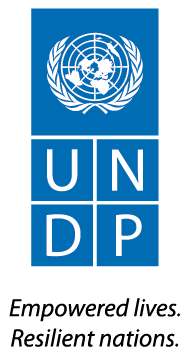 Договір на надання Товарів та/або Послугміж Програмою розвитку Організації Об'єднаних Націй та ____________________Договір на надання Товарів та/або Послугміж Програмою розвитку Організації Об'єднаних Націй та ____________________Contract for Goods and/or ServicesBetween the United Nations Development Programme and _____________________Contract for Goods and/or ServicesBetween the United Nations Development Programme and _____________________1. Країна, у якій будуть постачатись Товари та/або надаватись Послуги: Україна1. Країна, у якій будуть постачатись Товари та/або надаватись Послуги: Україна1. Country Where Goods Will be Delivered and/or Services Will be Provided: Ukraine1. Country Where Goods Will be Delivered and/or Services Will be Provided: Ukraine2.  ПРООН [  ]  Запит цін  [Х] Запит пропозиції   [  ] Запрошення на участь у конкурсі  [  ] укладення прямих договорів     Номер та дата: 2.  ПРООН [  ]  Запит цін  [Х] Запит пропозиції   [  ] Запрошення на участь у конкурсі  [  ] укладення прямих договорів     Номер та дата: 2.  UNDP [  ]  Request for Quotation  [X ] Request for Proposal   [  ] Invitation to Bid  [  ] direct contracting    Number and Date: 2.  UNDP [  ]  Request for Quotation  [X ] Request for Proposal   [  ] Invitation to Bid  [  ] direct contracting    Number and Date: 3.  Посилання на номер договору (напр., номер присудження договору): 3.  Посилання на номер договору (напр., номер присудження договору): 3.  Contract Reference (e.g. Contract Award Number):  3.  Contract Reference (e.g. Contract Award Number):  4.  Довгострокова угода: Ні4.  Довгострокова угода: Ні4.  Long Term Agreement:  No4.  Long Term Agreement:  No5.  Предмет Договору:  [  ] товари              [ X ] послуги            [  ] товари та послуги5.  Предмет Договору:  [  ] товари              [ X ] послуги            [  ] товари та послуги5.  Subject Matter of the Contract:  [  ] goods              [Х] services            [  ] goods and services5.  Subject Matter of the Contract:  [  ] goods              [Х] services            [  ] goods and services6.  Тип Послуг:  6.  Тип Послуг:  6.  Type of Services:  6.  Type of Services:  7.  Дата початку Договору:  8.  Дата завершення Договору: 7.  Contract Starting Date:  8.  Contract Ending Date: 9.  Загальна сума Договору:  9a.  Передплата:  Не застосовується9.  Загальна сума Договору:  9a.  Передплата:  Не застосовується9.  Total Contract Amount:  9a.  Advance Payment:  Not applicable9.  Total Contract Amount:  9a.  Advance Payment:  Not applicable10.  Загальна вартість Товарів та/або Послуг:   [  ] менше 50 000 дол. США  (лише Послуги) – застосовуються Загальні умови ПРООН для базових (незначних) договорів  [  ] менше 50 000 дол. США  (Товари або Товари та Послуги) – застосовуються Загальні умови ПРООН для договорів  [  ] 50 000 дол. США або більше  (Товари та/або Послуги) – застосовуються Загальні умови ПРООН для договорів10.  Загальна вартість Товарів та/або Послуг:   [  ] менше 50 000 дол. США  (лише Послуги) – застосовуються Загальні умови ПРООН для базових (незначних) договорів  [  ] менше 50 000 дол. США  (Товари або Товари та Послуги) – застосовуються Загальні умови ПРООН для договорів  [  ] 50 000 дол. США або більше  (Товари та/або Послуги) – застосовуються Загальні умови ПРООН для договорів10.  Total Value of Goods and/or Services:   [ ] below US$50,000  (Services only) – UNDP General Terms and Conditions for Institutional (de minimis) Contracts apply  [  ] below US$50,000  (Goods or Goods and Services) – UNDP General Terms and Conditions for Contracts apply  [  ] equal to or above US$50,000 (Goods and/or Services) – UNDP General Terms and Conditions for Contracts apply10.  Total Value of Goods and/or Services:   [ ] below US$50,000  (Services only) – UNDP General Terms and Conditions for Institutional (de minimis) Contracts apply  [  ] below US$50,000  (Goods or Goods and Services) – UNDP General Terms and Conditions for Contracts apply  [  ] equal to or above US$50,000 (Goods and/or Services) – UNDP General Terms and Conditions for Contracts apply11.  Метод оплати:  [ Х] тверда (фіксована) ціна    [  ] відшкодування витрат  11.  Метод оплати:  [ Х] тверда (фіксована) ціна    [  ] відшкодування витрат  11.  Payment Method: [X] fixed price    [  ] cost reimbursement11.  Payment Method: [X] fixed price    [  ] cost reimbursement12.  Назва(Ім'я) Підрядника:12.  Назва(Ім'я) Підрядника:12.  Contractor’s Name:12.  Contractor’s Name:13.  Ім'я контактної особи Підрядника:  Посада: керівник Адреса: Номер телефону:Факс: Email: 13.  Ім'я контактної особи Підрядника:  Посада: керівник Адреса: Номер телефону:Факс: Email: 13.  Contractor’s Contact Person’s Name:TitleAddress: Telephone number: Fax: Email: 13.  Contractor’s Contact Person’s Name:TitleAddress: Telephone number: Fax: Email: 14.  Ім'я контактної особи ПРООН: Посада: Адреса: Тел.:  Email: 14.  Ім'я контактної особи ПРООН: Посада: Адреса: Тел.:  Email: 14.  UNDP Contact Person’s Name: Title: Address: Telephone number Email: 14.  UNDP Contact Person’s Name: Title: Address: Telephone number Email: 15.  Банківський рахунок Підрядника, на який будуть перераховуватись платежі:Отримувач: Назва рахунку:Номер рахунку: Назва банку: МФО ЄДРПОУ 15.  Банківський рахунок Підрядника, на який будуть перераховуватись платежі:Отримувач: Назва рахунку:Номер рахунку: Назва банку: МФО ЄДРПОУ 15.  Contractor’s Bank Account to which payments will be transferred:Beneficiary: Account name:Account number:Bank name: Bank address: MFO EDRPOU 15.  Contractor’s Bank Account to which payments will be transferred:Beneficiary: Account name:Account number:Bank name: Bank address: MFO EDRPOU Даний Договір складається з наступних документів, які, у разі виникнення конфлікту між ними, мають перевагу один перед одним у наступному порядку:Дана лицьова сторінка («Лицьова сторінка»).Загальні умови ПРООН для договорів – Додаток 1Технічне завдання (ТЗ)  - Додаток 2Графік надання послуг, що включають опис послуг, результати надання товарів та/або послуг, планові показники, терміни, графік здійснення платежів, та загальну суму договору – Додаток 3.Технічна та Фінансова пропозиції Підрядника від _____________________; причому ці документи не додаються, але відомі Сторонам і знаходяться у їх розпорядженні, і є невід'ємною частиною цього Договору.Реалізація даного Контракту відбувається в рамках виконання проекту міжнародної технічної допомоги між Урядом України та відповідними Донорами та Виконавцем та, згідно з умовами пункту 197.11 Податкового Кодексу України, операції звільнені від  ПДВ. Все вищезазначене, включене до цього документу за допомогою посилання, містить увесь обсяг домовленостей («Договір») між Сторонами, при цьому усі інші переговори та/або угоди, незалежно від того, виконані вони в усній або ж у письмовій формі, що відносяться до предмету даного Договору, втрачають силу.Даний Договір вступає в силу з дня проставлення належним чином уповноваженими представниками Сторін останнього підпису на Лицьовій сторінці і припиняє свою дію в Дату завершення Договору, яка зазначена на Лицьовій сторінці. Внесення змін та/або доповнень до даного Договору можливе лише у разі оформлення належним чином уповноваженими представниками Сторін письмової угоди.НА ПОСВІДЧЕННЯ ЧОГО, нижчепідписані, належним чином уповноважені на це представники Сторін, підписали цю Угоду від імені Сторін у місці та в день, що вказані нижчеДаний Договір складається з наступних документів, які, у разі виникнення конфлікту між ними, мають перевагу один перед одним у наступному порядку:Дана лицьова сторінка («Лицьова сторінка»).Загальні умови ПРООН для договорів – Додаток 1Технічне завдання (ТЗ)  - Додаток 2Графік надання послуг, що включають опис послуг, результати надання товарів та/або послуг, планові показники, терміни, графік здійснення платежів, та загальну суму договору – Додаток 3.Технічна та Фінансова пропозиції Підрядника від _____________________; причому ці документи не додаються, але відомі Сторонам і знаходяться у їх розпорядженні, і є невід'ємною частиною цього Договору.Реалізація даного Контракту відбувається в рамках виконання проекту міжнародної технічної допомоги між Урядом України та відповідними Донорами та Виконавцем та, згідно з умовами пункту 197.11 Податкового Кодексу України, операції звільнені від  ПДВ. Все вищезазначене, включене до цього документу за допомогою посилання, містить увесь обсяг домовленостей («Договір») між Сторонами, при цьому усі інші переговори та/або угоди, незалежно від того, виконані вони в усній або ж у письмовій формі, що відносяться до предмету даного Договору, втрачають силу.Даний Договір вступає в силу з дня проставлення належним чином уповноваженими представниками Сторін останнього підпису на Лицьовій сторінці і припиняє свою дію в Дату завершення Договору, яка зазначена на Лицьовій сторінці. Внесення змін та/або доповнень до даного Договору можливе лише у разі оформлення належним чином уповноваженими представниками Сторін письмової угоди.НА ПОСВІДЧЕННЯ ЧОГО, нижчепідписані, належним чином уповноважені на це представники Сторін, підписали цю Угоду від імені Сторін у місці та в день, що вказані нижчеThis Contract consists of the following documents, which in case of conflict shall take precedence over one another in the following order:This face sheet (“Face Sheet”).UNDP General Terms and Conditions for Contracts – Annex 1Terms of Reference (TOR) – Annex 2Schedule of Services provision, incorporating the description of services, deliverables and performance targets, time frames, schedule of payments, and total contract amount – Annex 3The Contractor’s Technical Proposal and Financial Proposal, dated ______________; these documents not attached hereto but known to and in the possession of the Parties, and forming an integral part of this Contract.This Contract implementation is conducted within the framework of the of international technical assistance project between the Government of Ukraine and the relevant Donors and the Executor and is concluded without VAT, in accordance with paragraph 197.11 of the Tax Code of Ukraine. All the above, hereby incorporated by reference, shall form the entire agreement between the Parties (the “Contract”), superseding the contents of any other negotiations and/or agreements, whether oral or in writing, pertaining to the subject of this Contract.  This Contract shall enter into force on the date of the last signature of the Face Sheet by the duly authorized representatives of the Parties, and terminate on the Contract Ending Date indicated on the Face Sheet.  This Contract may be amended only by written agreement between the duly authorized representatives of the Parties.IN WITNESS WHEREOF, the undersigned, being duly authorized thereto, have on behalf of the Parties hereto signed this Contract at the place and on the day set forth below.This Contract consists of the following documents, which in case of conflict shall take precedence over one another in the following order:This face sheet (“Face Sheet”).UNDP General Terms and Conditions for Contracts – Annex 1Terms of Reference (TOR) – Annex 2Schedule of Services provision, incorporating the description of services, deliverables and performance targets, time frames, schedule of payments, and total contract amount – Annex 3The Contractor’s Technical Proposal and Financial Proposal, dated ______________; these documents not attached hereto but known to and in the possession of the Parties, and forming an integral part of this Contract.This Contract implementation is conducted within the framework of the of international technical assistance project between the Government of Ukraine and the relevant Donors and the Executor and is concluded without VAT, in accordance with paragraph 197.11 of the Tax Code of Ukraine. All the above, hereby incorporated by reference, shall form the entire agreement between the Parties (the “Contract”), superseding the contents of any other negotiations and/or agreements, whether oral or in writing, pertaining to the subject of this Contract.  This Contract shall enter into force on the date of the last signature of the Face Sheet by the duly authorized representatives of the Parties, and terminate on the Contract Ending Date indicated on the Face Sheet.  This Contract may be amended only by written agreement between the duly authorized representatives of the Parties.IN WITNESS WHEREOF, the undersigned, being duly authorized thereto, have on behalf of the Parties hereto signed this Contract at the place and on the day set forth below.Від імені Підрядника / For the ContractorВід імені Підрядника / For the ContractorВід імені ПРООН / For UNDPВід імені ПРООН / For UNDPПідпис / Signature:Підпис / Signature:Ім'я / Name:Ім'я / Name:Посада / Title:Посада / Title:Дата / Date:Дата / Date:ЗАГАЛЬНІ УМОВИ ДЛЯ БАЗОВИХ (НЕЗНАЧНИХ) ДОГОВОРІВ (ДЛЯ ДОГОВОРІВ НА СУМУ МЕНШЕ 50000 ДОЛ. США)Даний Договір укладено між Програмою розвитку Організації Об'єднаних Націй, допоміжним органом Організації Об'єднаних Націй, заснованим Генеральною асамблеєю Організації Об'єднаних Націй (далі - «ПРООН»), з однієї сторони, та компанією/підприємством або організацією, зазначеною на Лицьовій сторінці цього Договору (далі - «Підрядник»), з іншої сторони.GENERAL TERMS AND CONDITIONS FOR INSTITUTIONALS (DE MINIMIS) CONTRACTS (FOR CONTRACTS LESS THAN US $50,000)This Contract is between the United Nations Development Programme, a subsidiary organ of the United Nations established by the General Assembly of the United Nations (hereinafter “UNDP”), on the one hand, and a company or organization indicated in the Face Sheet of this Contract (hereinafter the “Contractor”), on the other hand. ПРАВОВИЙ СТАТУС СТОРІН: ПРООН та Підрядник далі іменуються як «Сторона» або, спільно «Сторони» за даним Договором, та: 1.1  У відповідності, серед іншого, Статуту Організації Об'єднаних Націй та Конвенції про Привілеї та Імунітети Організації Об'єднаних Націй, Організація Об'єднаних Націй, включаючи її допоміжні органи, має повну правосуб'єктність та користується такими привілеями та імунітетами, які необхідні для незалежної реалізації її цілей.1.2 Підрядник повинен мати правовий статус незалежного підрядника по відношенню до ПРООН і ніщо з того, що викладено у Договорі або має до нього відношення, не може вважатись встановленням або створенням між Сторонами взаємовідносин на рівні роботодавця і робітника або принципала і агента. Посадові особи, представники, співробітники або субпідрядники кожної з Сторін не повинні у всіх відношеннях вважатись співробітниками або агентами іншої сторони, при цьому кожна Сторона буде нести особисту відповідальність за усі претензії, що витікають з або пов'язані із наймом таких фізичних або юридичних осіб.1. LEGAL STATUS OF THE PARTIES: UNDP and the Contractor shall be referred to as a “Party” or, collectively, “Parties” hereunder, and: 1.1 Pursuant, inter alia, to the Charter of the United Nations and the Convention on the Privileges and Immunities of the United Nations, the United Nations, including its subsidiary organs, has full juridical personality and enjoys such privileges and immunities as are necessary for the independent fulfillment of its purposes. 1.2 The Contractor shall have the legal status of an independent contractor vis-à-vis UNDP, and nothing contained in or relating to the Contract shall be construed as establishing or creating between the Parties the relationship of employer and employee or of principal and agent. The officials, representatives, employees, or subcontractors of each of the Parties shall not be considered in any respect as being the employees or agents of the other Party, and each Party shall be solely responsible for all claims arising out of or relating to its engagement of such persons or entities. ОБОВ'ЯЗКИ ПІДРЯДНИКА:Підрядник повинен надати послуги, зазначені у Технічному завданні та Графіку платежів (далі - «Послуги»), з належною відповідальністю та ефективністю, а також у відповідності до цього Договору. Підрядник також повинен надати усю технічну та адміністративну підтримку, яка необхідна для забезпечення своєчасного та задовільного надання Послуг.Підрядник засвідчує та гарантує достовірність усієї інформації або відомостей, які він надає ПРООН для цілей укладення цього Договору, а також якість вихідних результатів та звітів, передбачених даним Договором, з дотриманням найвищих галузевих та професійних стандартів.Усі строки, вказані у цьому Договорі, вважаються суттєво важливими для здійснення надання Послуг.2. OBLIGATIONS OF THE CONTRACTOR: 2.1 The Contractor shall perform and complete the services described in the Terms of Reference and Schedule of Payments (hereinafter the “Services”), with due diligence and efficiency, and in accordance with this Contract. The Contractor shall also provide all technical and administrative support needed in order to ensure the timely and satisfactory performance of the Services. 2.2 The Contractor represents and warrants the accuracy of any information or data provided to UNDP for the purpose of entering into this Contract, as well as the quality of the deliverables and reports foreseen under this Contract, in accordance with the highest industry and professional standards. 2.3 All time limits contained in this Contract shall be deemed to be of the essence in respect of the performance of the provision of the Services. ДОВГОСТРОКОВА УГОДА: Якщо ПРООН залучає Підрядника на основі довгострокової угоди («ДСУ»), що вказана на Лицьовій сторінці цього Договору, застосовуються наступні умови:ПРООН не надає жодних гарантій щодо замовлення будь-якої кількості або обсягів Послуг протягом терміну дії ДГУ.Будь-який структурний підрозділ ПРООН, включаючи, серед іншого, Штаб-квартиру, Національний офіс або Регіональний центр, а також будь-яка організація структури ООН, може отримувати вигоду від угоди про надання послуг і замовляти у Підрядника Послуги за цим Договором.Підрядник зобов'язується надати Послуги на умовах та у терміни, що визначені ПРООН і вказані у Замовленні на купівлю, яке регулюється положеннями та умовами цього Договору. Для уникнення сумнівів, ПРООН не набуває жодних правових зобов'язань по відношенню до Підрядника до факту та моменту випуску замовлення на купівлю.Послуги повинні надаватись за Цінами зі знижкою, що додаються до цього Договору. Ціни залишатимуться дійсними протягом 3 років з Початкової дати, вказаної на Лицьовій сторінці цього Договору.У разі будь-яких вигідних технічних змін та/або зменшення цін на Послуги протягом дії угоди про надання послуг, Підрядник повинен негайно повідомити ПРООН про це. ПРООН, в свою чергу, оцінює вплив будь-якої такої події і може направити запит на внесення змін до угоди про надання послуг.Підрядник повинен кожні півроку направляти ПРООН звіт про надані Послуги, якщо інше не передбачено Договором. Усі звіти повинні надсилатись Контактній особі ПРООН, яка вказана на Лицьовій сторінці цього Договору, а також у структурний підрозділ ПРООН, який зробив замовлення на Послуги протягом звітного періоду.Довгострокова угода залишається чинною протягом максимального періоду 2 років і може бути подовжена ПРООН ще на один рік за взаємною згодою Сторін.3. LONG TERM AGREEMENT: If the Contractor is engaged by UNDP on the basis of a long-term agreement (“LTA”) as indicated in the Face Sheet of this Contract, the following conditions shall apply: 3.1 UNDP does not warrant that any quantity of Services shall be ordered during the term of the LTA. 3.2 Any UNDP business unit, including, but not limited to, a Headquarters unit, a Country Office or a Regional Centre, as well as any United Nations entity, may benefit from the retainer and order Services from the Contractor hereunder. 3.3 The Contractor shall provide the Services, as and when requested by UNDP and reflected in a purchase order, which shall be subject to the terms and conditions stipulated in this Contract. For the avoidance of doubt, UNDP shall acquire no legal obligations towards the Contractor unless and until a purchase order is issued. 3.4 The Services shall be at the Discount Prices annexed hereto. The prices shall remain in effect for a period of three years from the Starting Date stated in the Face Sheet of this Contract. 3.5 In the event of any advantageous technical changes and/or downward pricing of the Services during the term of the retainer, the Contractor shall notify UNDP immediately. UNDP shall consider the impact of any such event and may request an amendment to the retainer. 3.6 The Contractor shall report semi-annually to UNDP on the Services provided, unless otherwise specified in the Contract. Each report should be submitted to the UNDP Contact Person indicated in as indicated in the Face Sheet hereto, as well as to a UNDP business unit that has placed a purchase order for the Services during the reporting period. 3.7 The LTA shall remain in force for the maximum period of two years and may be extended by UNDP for one additional year by mutual agreement of the Parties. ЦІНА ТА ОПЛАТА:ТВЕРДА (ФІКСОВАНА) ЦІНА: Якщо у відповідності до Лицьової сторінки цього Договору у якості способу оплати вибрана Фіксована ціна, то ПРООН, у якості повного розрахунку за вичерпне і задовільне надання Послуг, повинна сплатити Підряднику фіксовану суму, зазначену на Лицьовій сторінці цього Договору.Зазначена на Лицьовій сторінці цього Договору сума не підлягає будь-яким коригуванням або перегляду у зв'язку з валютними коливаннями або коливаннями цін, чи у зв'язку з фактичними витратами, які Підрядник поніс при виконанні Договору.ПРООН здійснює платежі Підряднику у таких сумах та за таким графіком, що визначені у Технічному завданні та Графіку платежів, після завершення Підрядником відповідної одиниці (одиниць) постачання та після прийняття ПРООН оригінальних рахунків, надісланих Підрядником Контактній особі ПРООН, зазначеній на Лицьовій сторінці цього Договору, разом із усією іншою супроводжувальною документацією, яку може вимагати ПРООН:В рахунках повинні зазначатись завершені одиниці постачання та відповідні суми, що мають бути сплачені.Платежі, вчинені ПРООН Підряднику, не звільняють Підрядника від його зобов'язань за даним Договором і не можуть вважатись прийняттям ПРООН Послуг, які надає Підрядник.ВІДШКОДУВАННЯ ВИТРАТ: Якщо у відповідності до Лицьової сторінки цього Договору у якості способу оплати вибрано варіант Відшкодування витрат, то ПРООН, у якості повного розрахунку за вичерпне і задовільне надання Послуг, повинна сплатити Підряднику суму, яка не перевищує загальну суму, зазначену на Лицьовій сторінці цього Договору. зазначена сума є максимальною загальною сумою відшкодування витрат за цим Договором. Деталізація витрат, що викладена у зазначеній на Лицьовій сторінці цього Договору Фінансовій пропозиції, повинна вказувати максимальний розмір кожної категорії витрат, які підлягають відшкодуванню за цим Договором. Підрядник у своїх рахунках або фінансових звітах (в залежності від того, що вимагає ПРООН) повинен вказати суму фактичних відшкодовуваних витрат, які він поніс при наданні Послуг.Підрядник не може, без попереднього письмового дозволу Контактної особи ПРООН, надавати Послуги або постачати обладнання, матеріали та інші товарно-матеріальні цінності (ТМЦ), які можуть призвести до виникнення витрат, розмір яких перевищує суму, вказану на Лицьовій сторінці цього Договору, або максимальний розмір кожної категорії витрат, зазначений у деталізації витрат у Фінансовій пропозиції.Підрядник повинен надіслати оригінальні рахунки або фінансові звіти (в залежності від того, що вимагає ПРООН) стосовно Послуг, наданих у відповідності до графіку, викладеного у Технічному завданні та Графіку платежів. В таких рахунках або фінансових звітах повинна зазначатись завершена одиниця(-і) постачання та відповідна сума(-а), що підлягає оплаті. Такі рахунки або фінансові звіти необхідно направляти Контактній особі ПРООН разом з усією іншою супроводжувальною документацією стосовно фактично понесених витрат, яка вимагається у відповідності до Фінансової пропозиції або яку може потребувати ПРООН.ПРООН здійснює платежі на користь Підрядника після завершення Підрядником відповідної одиниці (одиниць) постачання, вказаної у оригінальних рахунках або фінансових звітах (в залежності від того, що вимагає ПРООН), та після прийняття ПРООН таких рахунків або фінансових звітів. Такі платежі регулюються певними умовами відшкодування, які визначені у деталізації витрат, що міститься у Фінансовій пропозиції.Платежі, вчинені ПРООН Підряднику, не звільняють Підрядника від його зобов'язань за даним Договором і не можуть вважатись прийняттям ПРООН Послуг, які надає Підрядник.4. PRICE AND PAYMENT: 4.1 FIXED PRICE: If Fixed Price is chosen as a payment method pursuant to the Face Sheet of this Contract, in full consideration for the complete and satisfactory provision of the Services, UNDP shall pay the Contractor a fixed amount indicated in the Face Sheet of this Contract. 4.1.1 The amount stated in the Face Sheet of this Contract is not subject to any adjustment or revision because of price or currency fluctuations, or the actual costs incurred by the Contractor in the performance of the Contract. 4.1.2 UNDP shall effect payments to the Contractor in the amounts and pursuant to the schedule of payments set forth in the Terms of Reference and Schedule of Payments, upon completion by the Contractor of the corresponding deliverable(s) and upon acceptance by UNDP of the original invoices submitted by the Contractor to the UNDP Contact Person indicated in the Face Sheet of this Contract, together with whatever supporting documentation that may be required by UNDP: 4.1.3 Invoices shall indicate a deliverable completed and the corresponding amount payable. 4.1.4 Payments effected by UNDP to the Contractor shall be deemed neither to relieve the Contractor of its obligations under this Contract nor as acceptance by UNDP of the Contractor’s provision of the Services. 4.2 COST REIMBURSEMENT: If Cost Reimbursement is chosen as a payment method pursuant to the Face Sheet of this Contract, in full consideration for the complete and satisfactory provision of the Services under this Contract, UNDP shall pay the Contractor an amount not exceeding the total amount stated in the Face Sheet of this Contract. 4.2.1 The said amount is the maximum total amount of reimbursable costs under this Contract. The breakdown of costs contained in the Financial Proposal, referred to in the Face Sheet to this Contract shall specify the maximum amount per each cost category that is reimbursable under this Contract. The Contractor shall specify in its invoices or financial reports (as required by UNDP) the amount of the actual reimbursable costs incurred in the provision of the Services. 4.2.2 The Contractor shall not provide the Services or equipment, materials and supplies that may result in any costs in excess of the amount stated in the Face Sheet of this Contract, or of the maximum amount per each cost category specified in the breakdown of costs contained in the Financial Proposal, without the prior written agreement of the UNDP Contact Person. 4.2.3 The Contractor shall submit original invoices or financial reports (as required by UNDP) for the Services provided in accordance with the schedule set forth in the Terms of Reference and Schedule of Payments. Such invoices or financial reports shall indicate a deliverable or deliverables completed and the corresponding amount payable. They shall be submitted to the UNDP Contact Person, together with whatever supporting documentation of the actual costs incurred that is required in the Financial Proposal, or may be required by UNDP. 4.2.4 UNDP shall effect payments to the Contractor upon completion by the Contractor of the deliverable(s) indicated in the original invoices or financial reports (as required by UNDP) and upon acceptance of these invoices or financial reports by UNDP. Such payments shall be subject to any specific conditions for reimbursement specified in the breakdown of costs contained in the Financial Proposal. 4.2.5 Payments effected by UNDP to the Contractor shall be deemed neither to relieve the Contractor of its obligations under this Contract nor as acceptance by UNDP of the Contractor’s performance of the Services.ПЕРЕДПЛАТА:Якщо, у відповідності до Лицьової сторінки цього Договору, Підряднику належить передплата (авансовий платіж), Підрядник повинен надати оригінальний рахунок на суму такого авансового платежу після підпису цього Договору Сторонами.Якщо авансовий платіж складає 20 або більше відсотків загальної вартості договору, або становить 30 тис. дол. США або більше, і повинен бути здійснений ПРООН після підпису Договору Сторонами, умовою для здійснення такого платежу буде отримання і приймання ПРООН банківської гарантії або підтвердженого банком чеку на повну суму авансового платежу, які дійсні протягом усього періоду дії Договору і оформлені за формою, прийнятною для ПРООН.5. ADVANCE PAYMENT: 5.1 If an advance payment is due to the Contractor pursuant to the Face Sheet of this Contract, the Contractor shall submit an original invoice for the amount of that advance payment upon signature of this Contract by the Parties. 5.2 If an advance payment representing 20% or more of the total contract value, or amounting to US$30,000 or more, is to be made by UNDP upon signature of the Contract by the Parties, such payment shall be contingent upon receipt and acceptance by UNDP of a bank guarantee or a certified cheque for the full amount of the advance payment, valid for the duration of the Contract, and in a form acceptable to UNDP.НАДАННЯ РАХУНКІВ ТА ЗВІТІВ:Усі оригінальні рахунки, фінансові та інші звіти, і супровідні документи, які необхідні у відповідності до цього Договору, повинні надсилатись Підрядником Контактній особі ПРООН поштою. На прохання Підрядника та у разі схвалення ПРООН рахунки та фінансові звіти можуть надсилатись ПРООН факсимільним зв'язком або електронною поштою.Усі звіти та рахунки Підрядник повинен направляти Контактній особі ПРООН, що зазначена на Лицьовій сторінці цього Договору.6. SUBMISSION OF INVOICES AND REPORTS: 6.1 All original invoices, financial reports and any other reports and supporting documentation required under this Contract shall be submitted by mail by the Contractor to UNDP Contact Person. Upon request of the Contractor, and subject to approval by UNDP, invoices and financial reports may be submitted to UNDP by fax or email. 6.2 All reports and invoices shall be submitted by the Contractor to the UNDP Contact Person specified in the Face Sheet of this Contract. ТЕРМІН ТА СПОСІБ ОПЛАТИ:Рахунки повинні оплачуватись протягом 30 (тридцяти) днів з моменту їх прийняття ПРООН. ПРООН буде робити все можливе для прийняття оригінального рахунку або для інформування Підрядника про його неприйняття протягом розумного проміжку часу після отримання такого рахунку. Якщо повинні надаватись Послуги, то, на додаток до рахунку, Підрядник має надати ПРООН звіт, у якому детально описуються Послуги, що надавались за Договором протягом періоду часу, охопленого кожним звітом. Усі звіти повинні бути виконані англійською мовою.7. TIME AND MANNER OF PAYMENT: 7.1 Invoices shall be paid within thirty (30) days of the date of their acceptance by UNDP. UNDP shall make every effort to accept an original invoice or advise the Contractor of its non-acceptance within a reasonable time from receipt.7.2 Where the Services are to be provided, in addition to an invoice, the Contractor shall submit to UNDP a report, describing in detail the Services provided under the Contract during the period of time covered in each report. All reports shall be written in the English language. ВІДПОВІДАЛЬНІСТЬ ЗА СПІВРОБІТНИКІВ:Підрядник відповідає за професійну та технічну компетентність свого персоналу і буде обирати надійних та компетентних осіб, які здатні ефективно виконувати зобов'язання за Договором і які при виконанні таких зобов'язань дотримуються місцевого законодавства та правил і відповідають високим стандартам морально-етичної поведінки.Підрядник відповідає та приймає на себе усі ризики та відповідальність, що пов'язані з його персоналом та майном. Підрядник повинен (і) розробити та ввести в дію відповідний план безпеки із врахуванням безпекової обстановки у країні надання Послуг; та (іі) прийняти на себе усі ризики та відповідальність у зв'язку з безпекою Підрядника та з повною реалізацією плану безпеки. ПРООН залишає за собою право перевіряти наявність такого плану та пропонувати зміни до нього у разі необхідності. Відсутність відповідного плану безпеки, що вимагається за цим документом, а також його невиконання буде вважатись порушенням умов цього договору. Незважаючи на вищевказане, Підрядник буде продовжувати нести відповідальність за безпеку свого персоналу та майна ПРООН, яке знаходиться у нього на зберіганні, як зазначено вище.8. RESPONSIBILITY FOR EMPLOYEES: 8.1 The Contractor shall be responsible for the professional and technical competence of its employees and will select, for work under this Contract, reliable individuals who will perform effectively in the implementation of this Contract, respect the local customs, and conform to a high standard of moral and ethical conduct. 8.2 The Contractor is responsible for and shall assume all risk and liabilities relating to its personnel and property. The Contractor shall (i) put in place an appropriate security plan and maintain the security plan, taking into account the security situation in the country where the Services are being provided; and (ii) assume all risks and liabilities related to the Contractor’s security, and the full implementation of the security plan. UNDP reserves the right to verify whether such a plan is in place, and to suggest modifications to the plan when necessary. Failure to maintain and implement an appropriate security plan as required hereunder shall be deemed a breach of this contract. Notwithstanding the foregoing, the Contractor shall remain solely responsible for the security of its personnel and for UNDP’s property in its custody as set forth above. ПЕРЕДАЧА ТА ВІДСТУПЛЕННЯ ПРАВ: Підрядник може відступати, передавати, віддавати у заставу або будь-яким іншим чином розпоряджатись Договором, будь-якою його частиною, або будь-яким правом, претензією чи зобов'язанням Підрядника за Договором лише за умови попереднього письмового дозволу ПРООН.9. ASSIGNMENT: The Contractor shall not assign, transfer, pledge or make other disposition of this Contract or any part thereof, or any of the Contractor's rights, claims or obligations under this Contract except with the prior written consent of UNDP. ЗАЛУЧЕННЯ СУБПІДРЯДНИКІВ: Якщо Підряднику необхідні послуги субпідрядників, Підрядник повинен отримати попередню письмову згоду і схвалення усіх субпідрядників ПРООН. Факт схвалення кандидатури субпідрядника ПРООН не звільняє Підрядника від будь-яких з його зобов'язань за цим Договором. Умови будь-якого договору субпідряду повинні регулюватись та відповідати положенням цього Договору.10. SUBCONTRACTING: In the event the Contractor requires the services of sub-contractors, the Contractor shall obtain the prior written approval and clearance of UNDP for all sub-contractors. The approval of UNDP of a sub-contractor shall not relieve the Contractor of any of its obligations under this Contract. The terms of any sub-contract shall be subject to and conform to the provisions of this Contract. ЗВІЛЬНЕННЯ ВІД ЗБИТКІВ: Підрядник повинен гарантувати відшкодування збитків, убезпечити та захистити за свій рахунок ПРООН, її посадових осіб, представників, службовців та співробітників від будь-яких позовів, претензій, вимог та відповідальності будь-якого роду, в тому числі розходів та витрат, що виникають у зв'язку з діями або бездіяльністю Підрядника або його співробітників, посадових осіб, агентів чи субпідрядників при виконанні цього Договору. Це положення, крім іншого, поширюється на претензії та зобов'язання, які стосуються виплати компенсацій робітникам, відповідальності щодо продукту та відповідальності, яка виникає у зв'язку з використанням запатентованих винаходів або пристроїв, матеріалів, які охороняються авторським правом, або іншої інтелектуальної власності Підрядником, його співробітниками, посадовими особами, агентами, службовцями чи субпідрядниками. зобов'язання за даною Статтею не втрачають своєї сили після завершення терміну дії цього Договору.11. INDEMNIFICATION: The Contractor shall indemnify, hold and save harmless, and defend, at its own expense, UNDP, its officials, agents, servants and employees from and against all suits, claims, demands, and liability of any nature or kind, including their costs and expenses, arising out of acts or omissions of the Contractor, or the Contractor’s employees, officers, agents or sub-contractors, in the performance of this Contract. This provision shall extend, inter alia, to claims and liability in the nature of worker’s compensation, products liability and liability arising out of the use of patented inventions or devices, copyrighted material or other intellectual property by the Contractor, its employees, officers, agents, servants or sub-contractors. The obligations under this Article do not lapse upon termination of this Contract. СТРАХУВАННЯ ТА ВІДПОВІДАЛЬНІСТЬ:Підрядник повинен застрахувати і у подальшому забезпечувати страхування свого майна та будь-якого обладнання, що використовується в цілях виконання цього Договору.Підрядник повинен застрахувати і у подальшому забезпечувати страхування усіх відповідних видів компенсацій працівникам, або їх еквіваленту, по відношенню до своїх співробітників для задовільнення вимог щодо виплати компенсацій за спричинення особистої шкоди, втрату працездатності або у зв'язку з настанням смерті, які пов'язані з цим Договором.Підрядник повинен застрахувати і у подальшому забезпечувати страхування відповідальності у адекватних розмірах, достатніх для задовільнення вимог третіх сторін щодо смерті або спричинення тілесних пошкоджень, втрати або пошкодження майна, які виникають у зв'язку з наданням послуг в рамках цього Договору або при управлінні будь-якими транспортними засобами, човнами, літаками або при використанні іншого обладнання, яким володіє або яке орендував Підрядник або його агенти, службовці, працівники або субпідрядники при виконанні робіт або наданні послуг у зв'язку з даним Договором. Крім страхування компенсації працівників страхові поліси, відповідно до цієї Статті, повинні передбачатиВнесення ПРООН у якості додаткового страхувальника;Включення відмови права передачі права вимоги ПРООН з боку Підрядника страховій компанії;Забезпечення отримання ПРООН письмового повідомлення від страховиків за 30 (тридцять) днів до ануляції або суттєвої зміни страхового забезпечення.12.5 На вимогу ПРООН Підрядник повинен надати ПРООН переконливі докази наявності страхового забезпечення, яке необхідне за умовами цієї Статті 12.12. INSURANCE AND LIABILITY: 12.1 The Contractor shall provide and thereafter maintain insurance against all risks in respect of its property and any equipment used for the execution of this Contract. 12.2 The Contractor shall provide and thereafter maintain all appropriate workmen's compensation insurance, or its equivalent, with respect to its employees to cover claims for personal injury, disability or death in connection with this Contract. 12.3 The Contractor shall also provide and thereafter maintain liability insurance in an adequate amount to cover third party claims for death or bodily injury, or loss of or damage to property, arising from or in connection with the provision of Services under this Contract or the operation of any vehicles, boats, airplanes or other equipment owned or leased by the Contractor or its agents, servants, employees or sub-contractors performing work or services in connection with this Contract. 12.4 Except for the workmen's compensation insurance, the insurance policies under this Article shall: 12.4.1 Name UNDP as additional insured; 12.4.2 Include a waiver of subrogation of the Contractor's rights to the insurance carrier against UNDP; 12.4.3 Provide that UNDP shall receive thirty (30) days written notice from the insurers prior to any cancellation or change of coverage. 12.5 The Contractor shall, upon request, provide UNDP with satisfactory evidence of the insurance required under this Article 12. ОБТЯЖЕННЯ ТА ПРАВА УТРИМАННЯ: Підрядник не повинен допускати подання будь-якою особою позовної заяви або ведення справи за позовом у будь-якому державному закладі чи ПРООН стосовно утримання під заставою, арешту або іншого обтяження поточних або майбутніх виплат Підряднику за виконану роботу або за товари чи матеріали, надані в рамках Договору, або в силу іншої претензії або вимоги по відношенню до Підрядника або ПРООН.13. ENCUMBRANCES AND LIENS: The Contractor shall not cause or permit any lien, attachment or other encumbrance by any person to be placed on file or to remain on file in any public office or on file with UNDP against any monies due to the Contractor or that may become due for any work done or against any goods supplied or materials furnished under the Contract, or by reason of any other claim or demand against the Contractor or UNDP. ОБЛАДНАННЯ, ЩО НАДАЄТЬСЯ ПРООН ПІДРЯДНИКУ: Право власності на будь-яке обладнання та ТМЦ, які ПРООН може надавати Підряднику для виконання будь-яких зобов'язань за Договором, залишаються у ПРООН, при цьому усе таке обладнання підлягає поверненню ПРООН після завершення Договору або коли воно більше не потрібне Підряднику. При поверненні ПРООН, таке обладнання має бути у тому ж стані, у якому воно перебувало на момент надання Підряднику із врахуванням звичайного зносу, а Підрядник буде відповідати за відшкодування ПРООН будь-якої шкоди, пошкодження або погіршення характеристик обладнання понад звичайний знос.14. EQUIPMENT FURNISHED BY UNDP TO THE CONTRACTOR: Title to any equipment and supplies that may be furnished by UNDP to the Contractor for the performance of any obligations under the Contract shall rest with UNDP, and any such equipment shall be returned to UNDP at the conclusion of the Contract or when no longer needed by the Contractor. Such equipment, when returned to UNDP, shall be in the same condition as when delivered to the Contractor, subject to normal wear and tear, and the Contractor shall be liable to compensate UNDP for the actual costs of any loss of, damage to, or degradation of the equipment that is beyond normal wear and tear. АВТОРСЬКІ, ПАТЕНТНІ ТА ІНШІ МАЙНОВІ ПРАВА:Якщо інше чітко не визначено у письмовому вигляді у Договорі, ПРООН зберігає за собою право на інтелектуальну власність та інші майнові права у повному обсязі, включаючи, серед іншого, патенти, авторські права та товарні знаки щодо продуктів, процесів, винаходів, ідей, «ноу-хау» або документації та інших матеріалів, створених або розроблених Підрядником для ПРООН в рамках Договору, і які безпосередньо зв'язані або створені, підготовлені, зібрані внаслідок або в процесі виконання Договору.  Підрядник усвідомлює та погоджується, що такі продукти, документи та інші матеріали є частиною робіт, виконаних по найму для ПРООН.Тим не менш, якщо така інтелектуальна власність або інші майнові права складаються з інтелектуальної власності або інших майнових прав Підрядника, які (і) існували до моменту виконання Підрядником своїх обов'язків за Договором, або (іі) які Підрядник може створити або отримати, або які були створені чи отримані незалежно від виконання Підрядником свої обов'язків за Договором, то ПРООН не буде претендувати на право власності на них, а Підрядник надасть ПРООН безстрокову ліцензію на використання такої інтелектуальної власності або інших майнових прав виключно для цілей та у відповідності до вимог Договору. На вимогу ПРООН, Підрядник вживає усіх необхідних заходів, оформлює усі необхідні документи та в цілому надає підтримку у забезпеченні таких майнових прав та їх передачі ПРООН у відповідності до вимог чинного законодавства та Договору. У відповідності до вищевикладених положень усі карти, креслення, фотографії, плани, звіти, кошториси, рекомендації, документи та інші відомості, складені або отримані Підрядником в рамках Договору, є власністю ПРООН, повинні бути надані для використання та перевірки ПРООН у розумні строки та в розумному місці, є конфіденційною інформацією і повинні передаватись лише уповноваженим посадовим особам ПРООН після завершення робіт в рамках Договору. 15. COPYRIGHT, PATENTS AND OTHER PROPRIETARY RIGHTS: 15.1 Except as is otherwise expressly provided in writing in the Contract, UNDP shall be entitled to all intellectual property and other proprietary rights including, but not limited to, patents, copyrights, and trademarks, with regard to products, processes, inventions, ideas, know-how, or documents and other materials which the Contractor has developed for UNDP under the Contract and which bear a direct relation to or are produced or prepared or collected in consequence of, or during the course of, the performance of the Contract. The Contractor acknowledges and agrees that such products, documents and other materials constitute works made for hire for UNDP. 15.2 To the extent that any such intellectual property or other proprietary rights consist of any intellectual property or other proprietary rights of the Contractor: (i) that pre-existed the performance by the Contractor of its obligations under the Contract, or (ii) that the Contractor may develop or acquire, or may have developed or acquired, independently of the performance of its obligations under the Contract, UNDP does not and shall not claim any ownership interest thereto, and the Contractor grants to UNDP a perpetual license to use such intellectual property or other proprietary right solely for the purposes of and in accordance with the requirements of the Contract. 15.3 At the request of UNDP, the Contractor shall take all necessary steps, execute all necessary documents and generally assist in securing such proprietary rights and transferring or licensing them to UNDP in compliance with the requirements of the applicable law and of the Contract. 15.4 Subject to the foregoing provisions, all maps, drawings, photographs, mosaics, plans, reports, estimates, recommendations, documents, and all other data compiled by or received by the Contractor under the Contract shall be the property of UNDP, shall be made available for use or inspection by UNDP at reasonable times and in reasonable places, shall be treated as confidential, and shall be delivered only to UNDP authorized officials on completion of work under the Contract. ПУБЛІЧНІСТЬ ТА ВИКОРИСТАННЯ НАЗВИ, ЕМБЛЕМИ АБО ОФІЦІЙНОЇ ПЕЧАТКИ ПРООН АБО ОРГАНІЗАЦІЇ ОБ'ЄДНАНИХ НАЦІЙ: Підрядник не може рекламувати або іншим чином розголошувати для цілей комерційної вигоди або ділової репутації свої договірні відносини з ПРООН; Підрядник також не повинен будь-яким способом використовувати назву, емблему або офіційну печатку ПРООН або ООН, або будь-яке скорочення назви ПРООН чи ООН, у зв'язку зі своєю діяльністю або з інших причин без попереднього письмового дозволу ПРООН.16. PUBLICITY, AND USE OF THE NAME, EMBLEM OR OFFICIAL SEAL OF UNDP OR THE UNITED NATIONS: The Contractor shall not advertise or otherwise make public for purposes of commercial advantage or goodwill that it has a contractual relationship with UNDP, nor shall the Contractor, in any manner whatsoever use the name, emblem or official seal of UNDP or the United Nations, or any abbreviation of the name of UNDP or the United Nations in connection with its business or otherwise without the written permission of UNDP. КОНФІДЕНЦІЙНІСТЬ ДОКУМЕНТІВ ТА ІНФОРМАЦІЇ: Інформація та дані, які вважаються власністю будь-якої із Сторін, або які передаються або розголошуються однією Стороною («Розголошуюча сторона») іншій Стороні («Отримуюча сторона») в ході виконання Договору, та які позначаються як конфіденційні («Інформація»), повинні зберігатись такою Стороною у конфіденційності, при цьому робота з такою інформацією проводиться наступним чином:Отримуюча сторона повинна:виявляти таку ж обережність та розсудливість для запобігання розкриття, публікації або поширення Інформації Розголошуючої сторони, яку вона виявляє по відношенню до подібної власної Інформації, яку вона не бажає розкривати, публікувати або поширювати; тавикористовувати Інформацію Розголошуючої сторони виключно для тих цілей, для яких таку інформацію було розкрито.За умови наявності у Отримуючої сторони письмової угоди з наступними фізичними або юридичними особами, що вимагає від них ставитись до Інформації як до конфіденційної у відповідності до Договору та цієї Статті 17, Отримуюча сторона може розкривати Інформацію:будь-якій іншій стороні за попередньою письмовою згодою Розголошуючої сторони; таспівробітникам, посадовим особам, представникам та агентам Отримуючої сторони, яким потрібно знати таку Інформацію для цілей виконання своїх обов'язків за Договором, а також співробітникам, посадовим особам, представникам та агентам будь-якої юридичної особи, яка підконтрольна Отримуючій стороні або яка контролює Отримуючу сторону, або з якою Отримуюча сторона знаходиться під спільним управлінням, котрим потрібно знати таку Інформацію для цілей виконання своїх обов'язків за Договором за умови, що для таких цілей підконтрольна юридична особа означає:корпоративну юридичну особу, більше 50% (п’ятдесяти відсотків) голосуючих акцій якої знаходяться у власності або іншим чином підконтрольні, прямо чи опосередковано, Стороні; абобудь-яку юридичну особу, ефективне адміністративне управління якою здійснює Сторона; абоу разі ООН, головний або допоміжний орган ООН, заснований у відповідності до Статуту Організації об'єднаних націй.У відповідності до привілеїв та імунітетів ООН і не виключаючи їх, Підрядник може розкрити Інформацію у обсязі, що вимагається законодавством, за умови, що Підрядник направить ПРООН попередній письмовий запит на розкриття Інформації з тим, щоб надати ПРООН розумну можливість вжити захисних або таких інших заходів, які можуть бути відповідними перед будь-яким розкриттям такої інформації.ПРООН може розкривати Інформацію у обсязі, необхідному у відповідності до Статуту ООН, або до резолюцій чи регламентів Генеральної Асамблеї, або у відповідності до правил, які оприлюднюються у відповідності до них.Отримуюча сторона не повинна стикатися з перешкодами при розкритті Інформації, яку Отримуюча сторона отримала від третіх сторін без будь-яких обмежень, яку Розголошуюча сторона розкрила третій стороні без будь-яких зобов'язань в частині конфіденційності, яка вже була відома Отримуючій стороні раніше, або яку Отримуюча сторона могла отримати повністю незалежно від розкриття, яке описується тут.Ці зобов'язання та обмеження в сфері конфіденційності інформації будуть чинними протягом терміну дії Договору, включаючи будь-яке подовження його терміну дії, а також будуть залишатися чинними і після будь-якого роду припинення дії Договору.17. CONFIDENTIAL NATURE OF DOCUMENTS AND INFORMATION: Information and data that is considered proprietary by either Party or that is delivered or disclosed by one Party (“Discloser”) to the other Party (“Recipient”) during the course of performance of the Contract, and that is designated as confidential (“Information”), shall be held in confidence by that Party and shall be handled as follows: 17.1 The Recipient shall: 17.1.1 use the same care and discretion to avoid disclosure, publication or dissemination of the Discloser’s Information as it uses with its own similar Information that it does not wish to disclose, publish or disseminate; and, 17.1.2 use the Discloser’s Information solely for the purpose for which it was disclosed. 17.2 Provided that the Recipient has a written agreement with the following persons or entities requiring them to treat the Information confidential in accordance with the Contract and this Article 17, the Recipient may disclose Information to: 17.2.1 any other party with the Discloser’s prior written consent; and, 17.2.2 the Recipient’s employees, officials, representatives and agents who have a need to know such Information for purposes of performing obligations under the Contract, and employees officials, representatives and agents of any legal entity that it controls, controls it, or with which it is under common control, who have a need to know such Information for purposes of performing obligations under the Contract, provided that, for these purposes a controlled legal entity means: 17.2.2.1 a corporate entity in which the Party owns or otherwise controls, whether directly or indirectly, over fifty percent (50%) of voting shares thereof; or, 17.2.2.2 any entity over which the Party exercises effective managerial control; or, 17.2.2.3 for the United Nations, a principal or subsidiary organ of the United Nations established in accordance with the Charter of the United Nations. 17.3 The Contractor may disclose Information to the extent required by law, provided that, subject to and without any waiver of the privileges and immunities of the United Nations, the Contractor will give UNDP sufficient prior notice of a request for the disclosure of Information in order to allow UNDP to have a reasonable opportunity to take protective measures or such other action as may be appropriate before any such disclosure is made. 17.4 UNDP may disclose Information to the extent as required pursuant to the Charter of the United Nations, or pursuant to resolutions or regulations of the General Assembly or rules promulgated thereunder. 17.5 The Recipient shall not be precluded from disclosing Information that is obtained by the Recipient from a third party without restriction, is disclosed by the Discloser to a third party without any obligation of confidentiality, is previously known by the Recipient, or at any time is developed by the Recipient completely independently of any disclosures hereunder. 17.6 These obligations and restrictions of confidentiality shall be effective during the term of the Contract, including any extension thereof, and, unless otherwise provided in the Contract, shall remain effective following any termination of the Contract. ФОРС-МАЖОР; ІНШІ ЗМІНИ УМОВ:У разі виникнення та у максимально короткий час після виникнення причин, що призвели до форс-мажорних обставин,  постраждала Сторона повинна у письмовому вигляді з детальним описом ситуації проінформувати іншу Сторону про такі обставини або причини, якщо в силу дії таких причин постраждала Сторона частково або повністю неспроможна виконувати свої обов'язки і зобов'язання за Договором. Постраждала Сторона також повинна проінформувати іншу Сторону про будь-які інші зміни умов або про виникнення будь-якої події, що перешкоджає або може перешкоджати виконанню постраждалою Стороною Договору. Не пізніше ніж через 15 (п'ятнадцять) днів після подання повідомлення про форс-мажорні обставини або інші зміни умов постраждала Сторона також повинна надати іншій Стороні звіт про очікувані витрати, що можуть бути понесені за час дії зміни умов або за час дії форс-мажорних обставин. Після отримання необхідного за даною статтею повідомлення або повідомлень Сторона, яка не постраждала внаслідок виникнення причини, що викликала форс-мажорні обставини, повинна вжити таких заходів, які вона знайде доцільними або необхідними за певних обставин, включаючи надання постраждалій Стороні розумної відстрочки у виконанні будь-яких зобов'язань за Договором.Якщо з причини форс-мажорних обставин Підрядник буде неспроможним повністю або частково виконувати свої обов'язки та зобов'язання за Договором, то ПРООН матиме право призупинити або розірвати Договір на тих же умовах, що передбачені Статтею 19 «Порядок розірвання Договору», з тією різницею, що термін надання повідомлення складе 7 (сім) днів замість 30 (тридцяти).  У будь-якому разі ПРООН зможе визнати Підрядника таким, що на постійній основі неспроможний виконувати свої зобов'язання за Договором, якщо Підрядник неспроможний їх виконувати повністю або частково з причини форс-мажорних обставин протягом періоду понад 90 (дев'яносто) днів.Під форс-мажорними обставинами у даній статті розуміються непередбачені та непереборні стихійні лиха, війна (оголошена і неоголошена), вторгнення, революція, повстання, терористичні акти або інші обставини подібного характеру або сили, за умови, що такі обставини виникли з причин, які Підрядник не міг контролювати, а також не з вини або недбалості Підрядника.  Підрядник усвідомлює та погоджується з тим, що по відношенню до будь-яких зобов'язань за Договором, які Підрядник повинен виконувати в регіонах, у яких ПРООН приймає участь, готується приймати участь або закінчує приймати участь в будь-яких миротворчих, гуманітарних або подібних операціях, будь-які затримки або невиконання таких зобов'язань в результаті або у зв'язку з важкими умовами в таких регіонах або будь-якими проявами громадянського хвилювання у таких регіонах не буде само по собі відноситись до форс-мажорних обставин в рамках Договору.18. FORCE MAJEURE; OTHER CHANGES IN CONDITIONS: 18.1 In the event of and as soon as possible after the occurrence of any cause constituting force majeure, the affected Party shall give notice and full particulars in writing to the other Party, of such occurrence or cause if the affected Party is thereby rendered unable, wholly or in part, to perform its obligations and meet its responsibilities under the Contract. The affected Party shall also notify the other Party of any other changes in condition or the occurrence of any event which interferes or threatens to interfere with its performance of the Contract. Not more than fifteen (15) days following the provision of such notice of force majeure or other changes in condition or occurrence, the affected Party shall also submit a statement to the other Party of estimated expenditures that will likely be incurred for the duration of the change in condition or the event of force majeure. On receipt of the notice or notices required hereunder, the Party not affected by the occurrence of a cause constituting force majeure shall take such action as it reasonably considers to be appropriate or necessary in the circumstances, including the granting to the affected Party of a reasonable extension of time in which to perform any obligations under the Contract. 18.2 If the Contractor is rendered unable, wholly or in part, by reason of force majeure to perform its obligations and meet its responsibilities under the Contract, UNDP shall have the right to suspend or terminate the Contract on the same terms and conditions as are provided for in Article 19, “Termination,” except that the period of notice shall be seven (7) days instead of thirty (30) days. In any case, UNDP shall be entitled to consider the Contractor permanently unable to perform its obligations under the Contract in case the Contractor is unable to perform its obligations, wholly or in part, by reason of force majeure for any period in excess of ninety (90) days. 18.3 Force majeure as used herein means any unforeseeable and irresistible act of nature, any act of war (whether declared or not), invasion, revolution, insurrection, terrorism, or any other acts of a similar nature or force, provided that such acts arise from causes beyond the control and without the fault or negligence of the Contractor. The Contractor acknowledges and agrees that, with respect to any obligations under the Contract that the Contractor must perform in areas in which UNDP is engaged in, preparing to engage in, or disengaging from any peacekeeping, humanitarian or similar operations, any delays or failure to perform such obligations arising from or relating to harsh conditions within such areas, or to any incidents of civil unrest occurring in such areas, shall not, in and of itself, constitute force majeure under the Contract. ПОРЯДОК РОЗІРВАННЯ ДОГОВОРУ:Будь-яка із Сторін може розірвати даний Договір з поважних причин повністю або частково, направивши іншій Стороні відповідне письмове повідомлення за 30 (тридцять) днів до передбачуваної дати розірвання Договору. Початок процедур примирення або арбітражу у відповідності до Статті 22.2 «Врегулювання спорів» не повинен розглядатись у якості розірвання цього Договору.ПРООН має право розірвати Договір у будь-який час, направивши Підряднику письмове повідомлення, у будь-якому випадку, коли повноваження ПРООН стосовно виконання Договору або  фінансування ПРООН за Договором скорочуються чи припиняються повністю або частково. Крім того, якщо інше не передбачено Договором, ПРООН може розірвати Договір без пояснення причин, направивши Підряднику попереднє письмове повідомлення за 60 (шістдесят) днів до розірвання.У разі будь-якого розірвання Договору, Підряднику не отримає від ПРООН жодних платежів крім тих, що належать йому за Послуги, надані задовільним чином для ПРООН у відповідності до Договору. У разі оголошення Підрядника банкротом, його ліквідації або визнання неплатоспроможним, або у разі, коли Підрядник передає майно або права на користь своїх кредиторів, або у разі призначення Адміністратора, який управляє майном у зв'язку з визнанням Підрядника неплатоспроможним, ПРООН має право, без шкоди для своїх інших прав або засобів правового захисту у відповідності до даних умов, негайно розірвати цей Договір. Підрядник повинен негайно інформувати ПРООН про виникнення будь-якої із зазначених вище подій.Положення Статті 19 не можуть завдавати шкоди будь-яким іншим правам або засобам правового захисту, які доступні ПРООН за цим Договором або за іншими документами.19. TERMINATION: 19.1 Either party may terminate this Contract for cause, in whole or in part, upon thirty (30) days’ notice, in writing, to the other party. The initiation of arbitral proceedings in accordance with Article 22.2 (“Arbitration”), below, shall not be deemed a termination of this Contract. 19.2 UNDP may terminate the Contract at any time by providing written notice to the Contractor in any case in which the mandate of UNDP applicable to the performance of the Contract or the funding of UNDP applicable to the Contract is curtailed or terminated, whether in whole or in part. In addition, unless otherwise provided by the Contract, upon sixty (60) day’s advance written notice to the Contractor, UNDP may terminate the Contract without having to provide any justification therefor. 19.3 In the event of any termination of the Contract, no payment shall be due from UNDP to the Contractor except for the Services satisfactorily provided to UNDP in accordance with the requirements of the Contract. 19.4 Should the Contractor be adjudged bankrupt, or be liquidated or become insolvent, or should the Contractor make an assignment for the benefit of its creditors, or should a Receiver be appointed on account of the insolvency of the Contractor, UNDP may, without prejudice to any other right or remedy it may have under the terms of these conditions, terminate this Contract forthwith. The Contractor shall immediately inform UNDP of the occurrence of any of the above events. 19.5 The provisions of this Article 19 are without prejudice to any other rights or remedies of UNDP under the Contract or otherwise. ЗБЕРЕЖЕННЯ ПРАВ: Нереалізація будь-якою із Сторін будь-якого з прав, що доступні такій стороні у відповідності до Договору або іншим чином, в жодному разі не буде вважатись відмовою іншої Сторони від будь-якого такого права або засобу правового захисту, які пов'язані з цим, і не буде звільняти Сторони від виконання ними будь-яких своїх зобов'язань за Договором.НЕВИКЛЮЧНИЙ ХАРАКТЕР: Якщо інше не вказано у Договорі, ПРООН не має зобов'язань щодо придбання будь-яких мінімальних обсягів товарів або послуг у Підрядника, при цьому ПРООН не обмежується у своєму праві отримувати товари або послуги того ж роду, якості та у тому ж обсязі, що зазначені у Договорі, від будь-яких інших джерел або постачальників у будь-який час.20. NON-WAIVER OF RIGHTS: The failure by either Party to exercise any rights available to it, whether under the Contract or otherwise, shall not be deemed for any purposes to constitute a waiver by the other Party of any such right or any remedy associated therewith, and shall not relieve the Parties of any of their obligations under the Contract. 21. NON-EXCLUSIVITY: Unless otherwise specified in the Contract, UNDP shall have no obligation to purchase any minimum quantities of goods or services from the Contractor, and UNDP shall have no limitation on its right to obtain goods or services of the same kind, quality and quantity described in the Contract, from any other source at any time. ПОРЯДОК ВРЕГУЛЮВАННЯ СПОРІВ:ПОЗАСУДОВЕ ВРЕГУЛЮВАННЯ: Сторони зобов'язуються докладати усіх зусиль для мирового врегулювання будь-якого спору, протиріччя або претензії, що виникає в результаті виконання, порушення, розірвання Договору або визнання його недійсним. Якщо Сторони бажають досягти позасудового врегулювання у формі процедури примирення, то така процедура повинна бути оформлена у відповідності до Правил щодо процедур примирення Комісії ООН з права міжнародної торгівлі («ЮНСІТРАЛ») або у відповідності до будь-яких інших процедур за письмовою угодою Сторін.АРБІТРАЖ: Будь-які спори, протиріччя або претензії між Сторонами, які виникають у зв'язку з Договором або його порушенням, розірванням чи втратою ним юридичної сили і не врегульовані у позасудовому порядку у відповідності до Статті 22.1 вище протягом 60 (шістдесяти) днів після отримання однією із Сторін письмової вимоги Іншої сторони щодо мирового вирішення спору, повинні передаватись будь-якою із Сторін до арбітражу у відповідності до Арбітражного регламенту ЮНІСІТРАЛ (Комісія ООН з права міжнародної торгівлі). Рішення арбітражного суду ґрунтуються на загальних принципах міжнародного комерційного права. Арбітражний суд повинен мати повноваження віддавати розпорядження про повернення або знищення товарів, будь-якого матеріального та розпорядження про повернення або знищення товарів, будь-якого матеріального та нематеріального майна або будь-якої конфіденційної інформації, наданої у рамках Договору, віддавати розпорядження про розірвання Договору, а також розпорядження про застосування будь-яких інших захисних заходів по відношенню до товарів, послуг або іншого матеріального чи нематеріального майна, або будь-якої конфіденційної інформації, наданої у рамках Договору, у повній відповідності до повноважень арбітражного суду згідно Статті 26 («Забезпечувальні заходи») та Статті 34 (Форма та юридична сила арбітражного рішення») Арбітражного регламенту ЮНІСІТРАЛ. Арбітражний суд не має права присуджувати будь-які збитки. Більше того, якщо інше прямо не передбачено у Договорі, арбітражний суд не має повноважень нараховувати відсотки понад Лондонської міжбанківської ставки пропозиції («LIBOR») і будь-які такі відсотки повинні бути лише простими відсотками. Сторони зобов'язані виконувати будь-яке рішення арбітражного суду, винесене в результаті такого арбітражного провадження, і вважати його заключним рішенням по відношенню до будь-яких таких спорів, протирічь чи претензій.22. SETTLEMENT OF DISPUTES: 22.1 AMICABLE SETTLEMENT: The Parties shall use their best efforts to amicably settle any dispute, controversy, or claim arising out of the Contract or the breach, termination, or invalidity thereof. Where the Parties wish to seek such an amicable settlement through conciliation, the conciliation shall take place in accordance with the Conciliation Rules then obtaining of the United Nations Commission on International Trade Law (“UNCITRAL”), or according to such other procedure as may be agreed between the Parties in writing. 22.2 ARBITRATION: Any dispute, controversy, or claim between the Parties arising out of the Contract or the breach, termination, or invalidity thereof, unless settled amicably under Article 22.1, above, within sixty (60) days after receipt by one Party of the other Party’s written request for such amicable settlement, shall be referred by either Party to arbitration in accordance with the UNCITRAL Arbitration Rules then obtaining. The decisions of the arbitral tribunal shall be based on general principles of international commercial law. The arbitral tribunal shall be empowered to order the return or destruction of goods or any property, whether tangible or intangible, or of any confidential information provided under the Contract, order the termination of the Contract, or order that any other protective measures be taken with respect to the goods, services or any other property, whether tangible or intangible, or of any confidential information provided under the Contract, as appropriate, all in accordance with the authority of the arbitral tribunal pursuant to Article 26 (“Interim measures”) and Article 34 (“Form and effect of the award”) of the UNCITRAL Arbitration Rules. The arbitral tribunal shall have no authority to award punitive damages. In addition, unless otherwise expressly provided in the Contract, the arbitral tribunal shall have no authority to award interest in excess of the London Inter-Bank Offered Rate (“LIBOR”) then prevailing, and any such interest shall be simple interest only. The Parties shall be bound by any arbitration award rendered as a result of such arbitration as the final adjudication of any such dispute, controversy, or claim.ПРИВІЛЕЇ ТА ІМУНІТЕТИ: Усі привілеї та імунітети Організації Об'єднаних Націй, в тому числі її допоміжних органів, залишаються в силі, і жодні положення Договору не вважаються такими, що передбачають пряму або непряму відмову від таких привілеїв та імунітетів.23. PRIVILEGES AND IMMUNITIES: Nothing in or relating to the Contract shall be deemed a waiver, express or implied, of any of the privileges and immunities of the United Nations, including its subsidiary organs. ЗВІЛЬНЕННЯ ВІД ОПОДАТКУВАННЯ:У Статті ІІ, Розділ 7 Конвенції про привілеї та імунітети Організації Об'єднаних Націй зазначається, що серед іншого, Організація Об'єднаних Націй, включаючи її допоміжні органи, звільняється від усіх прямих податків, крім оплати за користування комунальними послугами, звільняється від сплати митних зборів та зборів подібного роду по відношенню до експортованих або імпортованих предметів, призначених для її офіціального використання. У випадку, коли будь-який державний орган відмовляється визнати факт звільнення Організації Об'єднаних Націй від таких податків, мита або зборів, Підрядник зобов'язаний невідкладно проконсультуватись із ПРООН з метою визначення взаємоприйнятної процедури.Відповідно, Підрядчик уповноважує ПРООН відраховувати з рахунків Підрядника будь-які суми, які становлять такі податки, мита або збори, за винятком тих випадків, коли Підрядник проконсультувався з ПРООН до сплати зазначених сум і ПРООН, у кожному конкретному випадку, уповноважила Підрядника сплатити такі податки, мита та збори під письмовим протестом. У такому разі Підрядник повинен надати ПРООН письмове підтвердження того, що оплата таких податків, мит або зборів була здійснена і належним чином схвалена, а ПРООН має відшкодувати Підряднику усі такі податки, мита або збори, які були схвалені ПРООН і сплачені Підрядником під письмовим протестом.24. TAX EXEMPTION: 24.1 Article II, Section 7, of the Convention on the Privileges and Immunities of the United Nations provides, inter alia, that the United Nations, including its subsidiary organs, is exempt from all direct taxes, except charges for public utility services, and is exempt from customs restrictions, duties, and charges of a similar nature in respect of articles imported or exported for its official use. In the event any governmental authority refuses to recognize the exemptions of UNDP from such taxes, restrictions, duties, or charges, the Contractor shall immediately consult with UNDP to determine a mutually acceptable procedure. 24.2 The Contractor authorizes UNDP to deduct from the Contractor’s invoices any amount representing such taxes, duties or charges, unless the Contractor has consulted with UNDP before the payment thereof and UNDP has, in each instance, specifically authorized the Contractor to pay such taxes, duties, or charges under written protest. In that event, the Contractor shall provide UNDP with written evidence that payment of such taxes, duties or charges has been made and appropriately authorized, and UNDP shall reimburse the Contractor for any such taxes, duties, or charges so authorized by UNDP and paid by the Contractor under written protest. ПОРЯДОК ВНЕСЕННЯ ЗМІН: Будь-які зміни або доповнення до Договору є чинними та мають юридичну силу по відношенню до ПРООН лише в тому разі, коли оформлені у письмовому вигляді належним чином уповноваженими представниками Сторін.25. MODIFICATIONS: No modification or change in this Contract shall be valid and enforceable against UNDP unless executed in writing by the duly authorized representatives of the Parties. АУДИТ ТА РОЗСЛІДУВАННЯ:Кожний рахунок, що оплачується ПРООН, підлягає аудиту після його оплати; такий аудит проводиться внутрішніми або зовнішніми аудиторами ПРООН або іншими уповноваженими та кваліфікованими представниками ПРООН у будь-який час на протязі терміну дії Договору і протягом 3 (трьох) років з моменту завершення або дострокового розірвання Договору. ПРООН матиме право на відшкодування Підрядником будь-яких сум, які в ході аудиту будуть визнані сумами, які сплачені у порушення умов та положень Договору.ПРООН має право, у будь-який час на протязі терміну дії Договору і протягом 3 (трьох) років з моменту завершення або дострокового розірвання Договору, проводити розслідування щодо будь-якого аспекту Договору або його укладення, зобов'язань, які виконуються в рамках Договору, та діяльності Підрядника, яка в цілому пов'язана з виконанням Договору.Підрядник повинен надавати ПРООН повну і своєчасну підтримку щодо проведення таких перевірок, аудитів або розслідувань. Така підтримка повинна включати, серед іншого, особисту явку співробітників Підрядника та надання Підрядником відповідної документації для таких цілей у розумні строки і на розумних умовах, а також надання ПРООН доступу до приміщень Підрядника у розумні строки та на розумних умовах, і, у зв'язку з цим, також забезпечення доступу ПРООН до персоналу та відповідної документації Підрядника. Підрядник повинен зобов'язати своїх агентів, включаючи, серед іншого, юристів, бухгалтерів або інших радників чи консультантів, надавати розумну підтримку у проведенні будь-яких перевірок, аудитів або розслідувань, які проводить ПРООН в рамках цього Договору.ПРООН матиме право на відшкодування Підрядником будь-яких сум, які в ході аудиту або розслідування будуть визнані сумами, які сплачені у порушення умов та положень Договору. Підрядник також визнає та погоджується з тим, що у певних передбачених випадках донори ПРООН, чиє фінансування є джерелом, повністю або частково, фінансування закупівлі Товарів та/або Послуг, що є предметом цього Договору, матимуть право регресної вимоги від Підрядника повернення будь-яких грошових коштів, які, на думку ПРООН, використовувались у порушення або не для цілей цього Договору.26. AUDITS AND INVESTIGATIONS: 26.1 Each invoice paid by UNDP shall be subject to a post-payment audit by auditors, whether internal or external, of UNDP or by other authorized and qualified agents of UNDP at any time during the term of the Contract and for a period of three (3) years following the expiration or prior termination of the Contract. UNDP shall be entitled to a refund from the Contractor for any amounts shown by such audits to have been paid by UNDP other than in accordance with the terms and conditions of the Contract. 26.2 UNDP may conduct investigations relating to any aspect of the Contract or the award thereof, the obligations performed under the Contract, and the operations of the Contractor generally relating to performance of the Contract at any time during the term of the Contract and for a period of three (3) years following the expiration or prior termination of the Contract. 26.3 The Contractor shall provide its full and timely cooperation with any such inspections, post-payment audits or investigations. Such cooperation shall include, but shall not be limited to, the Contractor’s obligation to make available its personnel and any relevant documentation for such purposes at reasonable times and on reasonable conditions and to grant to UNDP access to the Contractor’s premises at reasonable times and on reasonable conditions in connection with such access to the Contractor’s personnel and relevant documentation. The Contractor shall require its agents, including, but not limited to, the Contractor’s attorneys, accountants or other advisers, to reasonably cooperate with any inspections, post-payment audits or investigations carried out by UNDP hereunder. 26.4 UNDP shall be entitled to a refund from the Contractor for any amounts shown by such audits or investigations to have been paid by UNDP other than in accordance with the terms and conditions of the Contract. The Contractor also agrees that, where applicable, donors to UNDP whose funding is the source of, in whole or in part, the funding for the procurement of Goods and/or Services which are the subject of this Contract, shall have direct recourse to the Contractor for the recovery of any funds determined by UNDP to have been used in violation of or inconsistent with this Contract. СТРОКИ ДАВНОСТІ:За винятком будь-яких зобов'язань щодо відшкодування збитків у відповідності до Статті 11 вище, або якщо інше не передбачено Договором, будь-які арбітражні процедури у відповідності до Статті 22.2 вище, що витікають з Договору, повинні бути розпочаті протягом 3 (трьох) років з моменту виникнення підстав для такої дії.Сторони також визнають і погоджуються з тим, що для даних цілей моментом виникнення підстав для дій буде вважатись момент фактичного виникнення порушення, а у разі прихованих порушень - момент, коли постраждала Сторона дізналась або повинна була дізнатись про усі елементи підстави для вживання заходів, або у разі порушення гарантії при наданні пропозицій щодо постачання, за винятком тих випадків, коли гарантія поширюється на майбутнє функціонування товарів, будь-яких процесів чи систем, і порушення може бути виявлене лише через певний час, коли такі товари, інші процеси чи системи будуть готовими до функціонування у відповідності до вимог Договору. 27. LIMITATION ON ACTIONS: 27.1 Except with respect to any indemnification obligations in Article 11, above, or as are otherwise set forth in the Contract, any arbitral proceedings in accordance with Article 22.2, above, arising out of the Contract must be commenced within three years after the cause of action has accrued. 27.2 The Parties further acknowledge and agree that, for these purposes, a cause of action shall accrue when the breach actually occurs, or, in the case of latent defects, when the injured Party knew or should have known all of the essential elements of the cause of action, or in the case of a breach of warranty, when tender of delivery is made, except that, if a warranty extends to future performance of the goods or any process or system and the discovery of the breach consequently must await the time when such goods or other process or system is ready to perform in accordance with the requirements of the Contract, the cause of action accrues when such time of future performance actually begins. 	СУТТЄВІ УМОВИ: Підрядник визнає та погоджується з тим, що кожне з положень, викладених у Статтях 29-35 цього Договору, представляє собою суттєву умову Договору, і що будь-яке порушення будь-якого з цих положень надає ПРООН право негайно розірвати Договір або будь-яку іншу угоду, укладену з ПРООН, шляхом направлення Підряднику відповідного повідомлення, при цьому ПРООН не буде нести жодної відповідальності за витрати, пов'язані з таким розірванням Договору, або будь-які інші витрати. Крім цього, жодне положення чи умова цього Договору не може обмежувати право ПРООН посилатись на будь-яке передбачуване порушення вказаних суттєвих умов як на підставу для звернення до відповідних національних органів для вжиття відповідних правових заходів.28. ESSENTIAL TERMS: The Contractor acknowledges and agrees that each of the provisions in Articles 29 to 35 hereof constitutes an essential term of the Contract and that any breach of any of these provisions shall entitle UNDP to terminate the Contract or any other contract with UNDP immediately upon notice to the Contractor, without any liability for termination charges or any other liability of any kind. In addition, nothing herein shall limit the right of UNDP to refer any alleged breach of the said essential terms to the relevant national authorities for appropriate legal action.ДЖЕРЕЛО ІНСТРУКЦІЙ: Підрядник не має права звертатись за інструкціями або отримувати інструкції, у зв'язку з виконанням своїх зобов'язань за Договором, від будь-яких повноважних осіб або організацій поза межами ПРООН. У тому випадку, коли будь-яка повноважна особа або організація поза межами ПРООН намагається надати будь-які інструкції або накласти будь-які обмеження стосовно виконання Підрядником зобов'язань за Договором, Підрядник повинен негайно повідомити про це ПРООН і надати усю розумну допомогу та підтримку, що може знадобитись ПРООН. Підрядник повинен утримуватись від будь-яких дій по відношенню до виконання своїх зобов'язань за Договором, які можуть негативно вплинути на інтереси ПРООН або ООН, і виконувати взяті на себе зобов'язання за Договором з повним врахуванням інтересів ПРООН.29. SOURCE OF INSTRUCTIONS: The Contractor shall neither seek nor accept instructions from any authority external to UNDP in connection with the performance of its obligations under the Contract. Should any authority external to UNDP seek to impose any instructions concerning or restrictions on the Contractor’s performance under the Contract, the Contractor shall promptly notify UNDP and provide all reasonable assistance required by UNDP. The Contractor shall not take any action in respect of the performance of its obligations under the Contract that may adversely affect the interests of UNDP or the United Nations, and the Contractor shall perform its obligations under the Contract with the fullest regard to the interests of UNDP. НОРМИ ПОВЕДІНКИ: Підрядник гарантує, що він не пропонував і не буде пропонувати прямих або непрямих вигод, що витікають або пов'язані з виконанням або укладенням Договору, будь-якому представнику, посадовій особі, співробітнику або іншому агенту ПРООН. Підрядник зобов'язується дотримуватись усіх законів, наказів, правил та норм, які стосуються виконання його  зобов'язань за Договором.  Крім того, при виконанні Договору Підрядник повинен дотримуватись стандартів поведінки, визначених у Бюлетені Генерального Секретаря ST/SGB/2002/9 «Положення про статус, основні права та обов'язки посадових осіб, які не є співробітниками Секретаріату, та членів експертних місій» від 18 червня 2002 р., а також ST/SGB/2006/15 «Обмеження, які діють після припинення працевлаштування» від 27 грудня 2006 р., а також дотримуватись і керуватись вимогами наступних документів:Кодекс поведінки постачальника ООН;Політика ПРООН щодо шахрайства та інших проявів корупції («Політика ПРООН щодо боротьби з шахрайством»);Регламенти проведення розслідувань, оприлюднені Офісом ПРООН з аудиту та розслідування («ОАР»);Політика щодо санкцій до постачальників ПРООН; таУсі Директиви ПРООН щодо безпеки.Підрядник визнає та погоджується з тим, що він прочитав і ознайомився з вимогами вказаних вище документів, які доступні у мережі Інтернет за адресою www.undp.org або http://www.undp.org/content/undp/en/home/operations/procurement/business/. Даючи таку згоду, Підрядник засвідчує та гарантує, що він відповідає вимогам вищезазначених документів і що він буде відповідати таким вимогам протягом усього терміну дії цього Договору.30. STANDARDS OF CONDUCT: The Contractor warrants that it has not and shall not offer any direct or indirect benefit arising from or related to the performance of the Contract, or the award thereof, to any representative, official, employee or other agent of UNDP. The Contractor shall comply with all laws, ordinances, rules and regulations bearing upon the performance of its obligations under the Contract. In addition, in the performance of the Contract, the Contractor shall comply with the Standards of Conduct set forth in the Secretary General’s Bulletin ST/SGB/2002/9 of 18 June 2002, entitled “Regulations Governing the Status, Basic Rights and Duties of Officials other than Secretariat Officials, and Expert on Mission” and ST/SGB/2006/15 of 26 December 2006 on “Post-employment restrictions”, and shall also comply with and be subject to the requirements of the following: 30.1 The UN Supplier Code of Conduct; 30.2 UNDP Policy on Fraud and other Corrupt Practices (“UNDP Anti-fraud Policy”); 30.3 UNDP Office of Audit and Investigations (OAI) Investigation Guidelines; 30.4 UNDP Vendor Sanctions Policy; and 30.5 All security directives issued by UNDP. The Contractor acknowledges and agrees that it has read and is familiar with the requirements of the foregoing documents which are available online at www.undp.org or at http://www.undp.org/content/undp/en/home/operations/procurement/business/. In making such of the foregoing, and will remain in compliance throughout the term of this Contract. ДОТРИМАННЯ ЗАКОНОДАВСТВА: Підрядник зобов'язується дотримуватись усіх законів, наказів, правил та норм, які стосуються виконання його  зобов'язань за Договором.  Крім того, Підрядник повинен дотримуватись усіх зобов'язань та вимог щодо його реєстрації у якості кваліфікованого постачальника товарів або послуг для ПРООН, які викладені у відповідних регламентах щодо реєстрації у якості постачальника ПРООН.31. OBSERVANCE OF THE LAW: The Contractor shall comply with all laws, ordinances, rules, and regulations bearing upon the performance of its obligations under the Contract. In addition, the Contractor shall maintain compliance with all obligations relating to its registration as a qualified vendor of goods or services to UNDP, as such obligations are set forth in UNDP vendor registration procedures. ДИТЯЧА ПРАЦЯ: Підрядник завіряє та гарантує, що ні він, ні його материнські компанії (якщо такі є), ні його дочірні або афілійовані підприємства (якщо такі є) не ведуть діяльність, яка несумісна з правами, викладеними у Конвенції про права дітей, у тому числі зі Статтею 32 Конвенції, яка, серед іншого, передбачає, щоб діти були захищені від виконання роботи, яка може бути небезпечною або перешкоджати їх освіті та вихованню, або бути шкідливою для здоров'я або фізичного, розумового, духовного, морально-етичного або соціального розвитку дітей.32. CHILD LABOR: The Contractor represents and warrants that neither it, its parent entities (if any), nor any of the Contractor’s subsidiary or affiliated entities (if any) is engaged in any practice inconsistent with the rights set forth in the Convention on the Rights of the Child, including Article 32 thereof, which, inter alia, requires that a child shall be protected from performing any work that is likely to be hazardous or to interfere with the child’s education, or to be harmful to the child’s health or physical, mental, spiritual, moral, or social development. МІНИ: Підрядник завіряє та гарантує, що ні він, ні його материнські компанії (якщо такі є), ні його дочірні або афілійовані підприємства (якщо такі є) не ведуть діяльності з продажу чи виробництва протипіхотних мін або компонентів, які використовуються при виробництві таких мін.33. MINES: The Contractor represents and warrants that neither it, its parent entities (if any), nor any of the Contractor’s subsidiaries or affiliated entities (if any) is engaged in the sale or manufacture of anti-personnel mines or components utilized in the manufacture of anti-personnel mines. СЕКСУАЛЬНА ЕКСПЛУАТАЦІЯ:В ході виконання Договору Підрядник повинен дотримуватись стандартів поведінки, які викладені у Бюлетені Генерального Секретаря ST/SGB/2003/13 «Спеціальні заходи щодо захисту від сексуальної експлуатації та сексуального насильства» від 9 жовтня 2003 року. Зокрема, Підрядник зобов'язується не виконувати будь-яких дій, що представляють собою сексуальну експлуатацію або сексуальне насильство, як це визначено у цьому бюлетені.Підрядник повинен вжити усіх відповідних заходів для попередження сексуальної експлуатації або насильства з боку свої працівників або будь-яких інших осіб, які можуть бути залучені Підрядником для надання будь-яких послуг в рамках Договору. Для таких цілей, сексуальні дії по відношенню до будь-якої особи, що не досягла віку вісімнадцяти років, незалежно від положень законів, що посилаються на згоду такої особи, вважаються сексуальною експлуатацією та насильством по відношенню до такої особи. Крім того, Підрядник повине не допускати зі свого боку і вживати усіх необхідних заходів, щоб заборонити своїм співробітникам чи іншим особам, які він залучив для виконання робіт або надання послуг, отримувати послуги чи вчиняти дії сексуального характеру у обмін на гроші, товари, послуги або інші цінності, або бути залученими до сексуальних дій, які експлуатують або принижують гідність будь-яких осіб.ПРООН не застосовує вищевикладені норми щодо вікових обмежень у випадках, якщо співробітники Підрядника або інші особи, що можуть бути залучені ним до надання будь-яких послуг за Договором, перебувають у шлюбі з особами молодше вісімнадцяти років, з якими вчинена дія сексуального характеру, а також у тих випадках, коли даний шлюб визнано дійсним у відповідності до законів країни, громадянином якої є співробітник Підрядника або така інша особа, яка може бути залучена Підрядником до виконання будь-яких послуг в рамках Договору.34. SEXUAL EXPLOITATION: 34.1 In the performance of the Contract, the Contractor shall comply with the Standards of Conduct set forth in the Secretary-General’s bulletin ST/SGB/2003/13 of 9 October 2003, concerning “Special measures for protection from sexual exploitation and sexual abuse.” In particular, the Contractor shall not engage in any conduct that would constitute sexual exploitation or sexual abuse, as defined in that bulletin. 34.2 The Contractor shall take all appropriate measures to prevent sexual exploitation or abuse of anyone by its employees or any other persons engaged and controlled by the Contractor to perform any services under the Contract. For these purposes, sexual activity with any person less than eighteen years of age, regardless of any laws relating to consent, shall constitute the sexual exploitation and abuse of such person. In addition, the Contractor shall refrain from, and shall take all reasonable and appropriate measures to prohibit its employees or other persons engaged and controlled by it from exchanging any money, goods, services, or other things of value, for sexual favors or activities, or from engaging any sexual activities that are exploitive or degrading to any person. 34.3 UNDP shall not apply the foregoing standard relating to age in any case in which the Contractor’s personnel or any other person who may be engaged by the Contractor to perform any services under the Contract is married to the person less than the age of eighteen years with whom sexual activity has occurred and in which such marriage is recognized as valid under the laws of the country of citizenship of such Contractor’s personnel or such other person who may be engaged by the Contractor to perform any services under the Contract. БОРОТЬБА З ТЕРОРИЗМОМ: Підрядник погоджується докладати усіх розумних зусиль для забезпечення того, що жодні з грошових коштів ПРООН, отриманих в рамках Договору, не будуть використовуватись для надання допомоги фізичним або юридичним особам, пов'язаним з тероризмом, і що особи, які отримують будь-які суми, що надаються ПРООН за Договором, не внесені до списку осіб, який ведеться Комітетом Ради Безпеки, що заснований Резолюцією 1927(1999). Сам список можна знайти за адресою: https://www.un.org/sc/suborg/en/sanctions/1267/aq_sanctions_list. Це положення необхідно включати у всі договори або угоди субпідряду, які укладаються в рамках Договору35. ANTI-TERRORISM: The Contractor agrees to undertake all reasonable efforts to ensure that none of the UNDP funds received under the Contract is used to provide support to individuals or entities associated with terrorism and that recipients of any amounts provided by UNDP hereunder do not appear on the list maintained by the Security Council Committee established pursuant to resolution 1267 (1999). The list can be accessed via https://www.un.org/sc/suborg/en/sanctions/1267/aq_sanctions_list. This provision must be included in all sub-contracts or sub-agreements entered into under the Contract. 